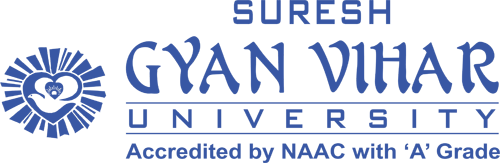                   Department of Civil Engineering     SYLLABI        (Session 2018-19)    Of        Bachelor of Technology       (Civil engineering)           B. TECH. CIVIL ENGINEERING – 4 YEARS PROGRAMFEATURES OF B.TECH PROGRAM OF SGVUBachelor of Technology in Civil Engineering (B. Tech) is a four year graduation degree program in Civil Engineering. The course has been so designed that the students can meet all the demands of professionals in the field of Civil Engineering.NEED, OBJECTIVES & MAIN FEATURES OF B.TECH PROGRAMNEED – To develop a platform for higher studies in the field of Civil Engineering and its applicationsTo develop the ability in students for understanding the basic concepts and their applications in the industries.To develop the capability in students for relevant research work.To obtain and generate an employment in computing field.OBJECTIVESThe main objective of B.Tech program is to provide a basic platform for higher studies of Civil engineering. This will only be achieved by an approach involving rigorous and comprehensive academic course work covering practical hands on experience with real world applications.FEATURES OF BTECH CURRICULUM1st year of the program offered by SGVU is common to all B. Tech. programs covering courses related to Basic Sciences, Humanities Communication skills .2nd year covers the areas of Strength of Material & Mechanics of Structures, Fluid Mechanics, Transportation Engg.-1, Engineering Geology,Building Material & Construction Elementary Survey, EMET LAB, Fluid Mechanics Lab, Survey Lab 1, Road Material Testing Lab, Building Planning & Design 1, Material Testing Lab.3rd year covers the subjects – Theory of Structures – I , Concrete Structures-I , Steel Structures-I , Modern concrete technology and practice , Remote Sensing and GIS , Design of Concrete Structures II , Design of Steel Structures II , Environmental Engg. Design & Lab. I , Surveying Lab. – II 4th year covers the subjects - Geotechnical Engineering – I, Water Resources Engineering –I, Building Design, Project Planning & Construction Management, Bridge Engineering, Design of Foundations, Water Resources Engineering Design-IB.Tech course contains the job oriented and advanced practical labs which help students understand the practical applications of the areas of Civil engineering with the theoretical knowledge as well.B.Tech Civil Engineering Curricula includes the industry visits, Summer Training, Seminars Projects to develop the creativity and enhance the developed Attitude towards the industrial sector.ROLE OF BTECH CURRICULUM IN NATIONAL DEVELOPMENTCivil engineering plays a major role in the employment as well as in the economy of the country, the curriculum plays an important role in the development of graduates who can serve world class services and take the nation forward.GLOBAL TRENDS REFLECTED IN B.Tech CURRICULUMThere is always a demand of Civil engineers globally. The department of Civil engineering aims to produce high quality engineers in technology with a sound theoretical and practical knowledge who can under take responsibility to contribute effectively in the progress of the country and society.POSSIBILITY OF MOTIVATION & SELF DEVELOPMENTThere are various possibilities of motivation and self-development of the students through curriculum. The curriculum has been so designed that a student canUnderstand the professional/industry environmentUnderstand team work and group dynamism.Develop a sense of effective problem solving and decision making.Think and develop projects independently.Develop career as computer professional.PLACEMENT OPPORTUNITYTechnical UG programs are basically a foundation for technical PG programs and research. Now a day because of the economy boom, there is high placement opportunities in industries in India and across the world as well. UG program of Civil engineering includes study of various aspects of Civil engineering to meet the requirements of various companies. A technical graduate can work for any construction company big or small as a Civil engineer and handle various roles like – Construction  engineerDesigning engineerCivil engineerDevelopment engineerCE 201    STRENGTH OF MATERIALS AND MECHANICS OF STRUCTURES-I                   C(L,T,P)=4(3,1,0)Reference Books:Gere, James M., "Mechanics of Materials," 6th Edition.Dowling, Norman E., "Mechanical Behavior of MaterialStrength Of Material-B.C. PunmiaStrength Of Material-S. ChandStrength Of Material-R.S. KhurmiCE 203                                                                FLUID MECHANICS                                             C(L,T,P)=4(3,1,0)Reference Books-:1. Fluid Mechanics-F. M. White, McGraw-Hill2. Fluid Mechanics and Hydraulic Machines-R. K. Bansal3. Fluid Mechanics and Hydraulic Machines-Modi& SethCE 205                                                   ENVIRONMENTAL ENGG. -I                                         C(L,T,P)= 3(3,0,0)Reference books :-Environmental Engineering - by Howard S. Peavy, Donald R. Rowe and George TchobanoglousEnvironmental Engineering- B.C. PunmiaEnvironmental Engineering- S.K. GargCE 207		                                           SURVEYING-I	                                                             C(L,T,P)=3(3,0,0)Reference books:- Surveying” by Bannister A and Raymond SEngineering Survey” by Schofield WSuryeving:- B.C. PunmiaCE 209                                                             SOLAR ARCHITECTURE                                              C(L,T,P)=4(3,1,0)Reference Books:Passive Solar Architecture by David Bainbridge, Ken Haggard.Solar Architecture  by Christian Schittich.CE 211                    MODERN CONCRETE TECHNOLOGY & PRACTICE                                C(L,T,P)=3(3,0,0)REFERENCE BOOKS:-MCTP:-      B.C. PunmiaAggregates in Concrete (Modern Concrete Technology) 1st Edition by M. G. Alexander (Author), S. Mindess   CE 213 	DESIGN OF PRESTRESS CONCRETE & INDUSTRIAL STRUCTUREC       (L,T,P)=3(3,0,0)   REFERENCE BOOKS:-Design of Prestressed Concrete Structures” by T Y Lin and Ned H Burns“Prestressed Concrete and Advance Design of Structure” by Asheesh Kumar “Design of Prestressed Concrete” by Arthur H Nilson CE 251 ENGINEERING MECHANICS & EXPERIMENTAL TECHNIQUES LAB.              C(L,T,P)=1(0,0,2) CE 253		                                      FLUID MECHANICS LAB                                         C(L,T,P)=1(0,0,2)CE 255		                       ENVIRONMENTAL ENGG. LAB-I		                            C(L,T,P)=1(0,0,2)CE 257				            SURVEY LAB-I		                                    s         C(L,T,P)=2(0,0,3)  CE 259		ROAD MATERIAL TESTING LAB   		              C(L,T,P)=2(0,0,3)CE 202              STRENGTH OF MATERIAL & MECHANICS OF STRUCTURES II 	     C(L,T,P)=4(3,1,0)Reference Books-:Strength Of Material-B.C. PunmiaStrength Of Material-S. ChandStrength Of Material-R.S. KhurmiGere, James M., "Mechanics of Materials," 6th Edition.Dowling, Norman E., "Mechanical Behavior of MaterialCE 204	                                          HYDROLOGY & HYDRAULICS	                        	 C(L,T,P)=3(3,0,0)Reference Books:-Fluid Mechanics-F. M. White, McGraw-HillFluid Mechanics and Hydraulic Machines-R. K. BansalFluid Mechanics and Hydraulic Machines-Modi & SethUrban Hydrology and Hydraulic Design -By James Chwen-Yuan GuoEngineering Hydrology - By K. SubramanyaCE 206	                                                       ENGINEERING GEOLOGY		                   C(L,T,P)=3(3,0,0)Reference Books:-Engineering Geology: Principles and Practice -By David George PriceFundamentals of Engineering Geology- By F. G. BellTextbook of Engineering Geology- By KesavuluCE 208		                                    SURVEYING-II 	                                                             C(L,T,P)=3(3,0,0)Reference Books:-Adv. Survey:- B.C. PunmiaSurveying & Levelling By R. AgorCE 210 	           BUILDING MATERIAL & CONSTRUCTION   	            C(L,T,P)=3(3,0,0)Reference Books:-Building Material and Construction- By S.S. BhavikattiBuilding Materials- By S. K. DuggalFundamentals of Building Construction(Materials and Methods)- By Edward Allen, Joseph IanoCE 212                         CONSTRUCTION EQUIPMENTS & MATERIAL MANAGEMENT                    C (L,T,P) =  3 (3,0,0)Reference Books:-Construction Materials Management - George StukhartConstruction Equipment Management for Engineers, Estimators, and Owners- By Douglas D. Gransberg, Calin M. Popescu, Richard Ryan Construction Project Management: - By S. Keoki Sears, Glenn A. Sears, Richard H. CloughCE 214                                        GREEN BUILDING TECHNOLOGY                                            C(L,T,P)=3(3,0,0)Reference Books: 1. Energy Efficient building in India, MiliMajumdar, TERI, 20092. Handbook on Energy Conscious Buildings, J.K. Nayak& J.A. Prajapati, Ministry Of Non-Conventional Energy Sources, 20063. Active Solar Collectors and Their Applications, Ari Rabl (Center for Energy and Environmental Studies Princeton Universitv), Oxford University Press, 19854. Solar passive buildings, science and design, M.S. Sodha et.al., Pergamon Press, 19865. GRIHA manual, TERI, 20176. ECBC code, Bureau of Energy Efficiency, 2017CE 216 	             	SOLID WASTE MANAGEMENT 	                          C(L,T,P)=3 (3,0,0)Reference Books:Solid waste management - Sanjeev SipaniSolid Waste Management: Principles and Practice-By Ramesha Chandrappa, Diganta Bhusan DasSustainable Solid Waste Management- Jonathan W. C. Wong, Rao Y. Surampalli,  Solid and Hazardous Waste Management: Science and Engineering- By M.N. Rao, Razia Sultana, Sri Harsha Kota    CE 252		             MATERIAL TESTING LAB	                                               C(L,T,P)=2(0,0,2)    CE 254            	HYDRAULICS & HYDRAULICS MACHINE LAB                               C(L,T,P)=1(0,0,2)     CE 256                   	  COMPUTER AIDED DESIGN LAB                           C (L,T,P) = 1 ( 0,0,2)       CE 258			   SURVEY LAB II		                                               C(L,T,P)=2(0,0,3)      CE 260	                ENG. MATERIAL & GEOLOGY LAB                                                  C(L,T,P)=1(0,0,2)CE 301		                                                            THEORY OF STRUCTURES –I	                                       C (L,T,P)= 4 (3,1,0)Reference Books:		1. Strength of Material & Theory of Structures. Vol – I & II - B.C. Punmia2. Mechanics of Structure - S.B. Junarkar.3. Strength of Material - S. Ramamurtham4. Strength of Material & Theory of Structures. Vol – I & II - R.S. KhurmiCE 303		                                                              CONCRETE STRUCTURES – I  		                      C (L,T,P) = 3 (3,0,0)Reference Books:1. Design of R.C.C. Structures B.C. Punmia2. Design of R.C.C. Structures H.J. Shah3. Design of R.C.C. Structures A.K. JainCE 305		                                            STEEL STRUCTURES – I                                                           C (L,T,P) = 3 (3,0,0)REFERECE BOOKS:1. Limit state Design of Steel Structure     Dr.V.L. Shah & Prof. Veena Gore	            2. Limit state Design of Steel Structure     SubramanianCE 307                BUILDING INFORMATION MODELING (BIM)                                              C(L,T,P)=4(3,1,0)Reference Books:BIM Handbook: A Guide to Building Information ModelingBuilding Information Modeling– Willem KymmellCE 309                           QUANTITY SURVEYING & VALUATION		                                   C (L,T,P) = 3 (3,0,0)Reference Books:Estimating & Costing - ChakerbortyEstimating & Costing - Vazirani&ChandolaCivil Engg. Estimating & Costing – MahajanCivil Engg. Estimating & Costing G.S. BirdieCE 311                 REPAIR AND REHABILITATION OF STRUCTURES                       C (L,T,P) = 3 (3,0,0)Reference books-:RRS :-   V. M. Malhotra     CE 313  		           REMOTE SENSING & GIS                                                        C(L,T,P) = 3(3,0,0) REFERENCE BOOK:- Remote sensing & GIS :- Kali CharanSahuCE 315		                                 THEORY OF PRE STRESSED		                ` C(L,T,P)=3(3,0,0)Reference Books:-Theory of Pre-stress:-RAMAMURTHAMCE 351                                                       DESIGN OF STEEL STRUCTURES I 	                       	C (L,T,P) =2(0,0,3)CE 353	                                                 STRUCTURAL ENGINEERING LAB		                 C (L,T,P) = 1(0,0,2)CE 353                                                       DESIGN OF CONCRETE STRUCTURES I 	                       C(L,T,P) =2(0,0,3)CE 302		       THEORY OF STRUCTURES – II                                                C (L,T,P) = 4 (3,1,0)Reference Books:		1. Strength of Material & Theory of Structures. Vol – I & II - B.C. Punmia2. Mechanics of Structure - S.B. Junarkar.3. Strength of Material - S. Ramamurtham4. Strength of Material & Theory of Structures. Vol – I & II - R.S. Khurmi    CE 304	                                           CONCRETE STRUCTURES-II	             	   C (L,T,P) = 3(3,0,0) Reference Books:1. Design of R.C.C. Structures B.C. Punmia2. Design of R.C.C. Structures H.J. Shah3. Design of R.C.C. Structures A.K. Jain4. Design of R.C.C. Structures N. Krishna Raju       CE 306		       STEEL STRUCTURES–II		                           	   C (L,T,P) = 3 (3,0,0)REFERECE BOOKS:1. Limit state Design of Steel Structure     Dr.V.L. Shah & Prof. Veena Gore	            2. Limit state Design of Steel Structure     Subramanian    CE 308	          	ENVIRONMENTAL ENGINEERING-I                                         C (L,T,P) = 3 (3,0,0)Reference Books:Environmental engineering I – Sanjeevsipani (Jain publications)Environmental engineering & management – Dr. Suresh k. Dhameja      CE 310	                        TRANSPORTATION ENGINEERING–I                                 C (L,T,P) = 3 (3,0,0)Reference Books:Transportation engineering -S.P. ChandolaTransportation engineering- Sanjeevsipani, Rajeev sipaniCE 312                     MODERN CONCRETE TECHNOLOGY AND PRACTICE                     C (L,T,P) = 3 (3,0,0)Reference Books1.MCTP:- P. KUMAR MEHTACE 314                         CONSTRUCTION EQUIPMENTS & MATERIAL MANAGEMENT                    C (L,T,P) =  3 (3,0,0)Reference Books:-Construction Materials Management - George StukhartConstruction Equipment Management for Engineers, Estimators, and Owners- By Douglas D. Gransberg, Calin M. Popescu, Richard Ryan Construction Project Management: - By S. Keoki Sears, Glenn A. Sears, Richard H. CloughCE 316 	             	                           SOLID WASTE MANAGEMENT 	                          C(L,T,P)=3 (3,0,0)Reference Books:Solid waste management - Sanjeev SipaniSolid Waste Management: Principles and Practice-By Ramesha Chandrappa, Diganta Bhusan DasSustainable Solid Waste Management- Jonathan W. C. Wong, Rao Y. Surampalli,  Solid and Hazardous Waste Management: Science and Engineering- By M.N. Rao, Razia Sultana, Sri Harsha KotaCE318                                                          HIGH RISE BUILDINGS                                                                 C(L,T,P)=2(2,0,0)References:-“Structural Analysis and Design of Tall Buildings” - Taranath B.S, ( McGraw Hill, New York)“Designing and installation of services in building complexes and high rise buildings” - Jain,V.K. (Khanna Publishers, New Delhi.)“High rise structures ;design and constructions practices for middle level cities” - Gupta,Y.P. (New Age International Publishers, new Delhi)“Tall building structures Analysis and Design” - Bryan Stafford Smith & Alexcoull (John Wiley)“Control optimization and smart structures : high performance bridges and buildings of the future” -Hojjat Adeli and Amgad Saleh (John Wiley, New York.)“Intelligent infrastructure: neural networks, wavelets and chaos theory for intelligent transportation systems and smart structures” -Hojjat Adeli and CE 352                                        MATRIX METHOD STRUCTURAL ANALYSIS                                        C (L,T,P) = 1(0,0,2)    CE 354	 DESIGN OF CONCRETE STRUCTURES II          C (L,T,P) = 1(0,0,2)    CE 356      DESIGN OF STEEL STRUCTURES II                  C (L,T,P) = 2 (0,0,2)CE 358                                     ENVIRONMENTAL ENGINEERING DESIGN & Lab. I                                C(L,T,P) = 1(0,0,2)
 CE 360                                                    ROAD MATERIAL TESTING LAB                                            C(L,T,P) =1 (0,0,2)CE 362		Project Stage -I 		C(L,T,P) =2 (0,0,3)CE 401                                           GEOTECHNICAL ENGINEERING -I	             C (L,T,P) = 3 (3,0,0)Reference Books:Soil mechanics :-GopalRanjanGeotechnical engineering  -B.C.P.,- Arunkumarjain, Ashok kumarjain     CE 403                WATER RESOURCES ENGINEERING – I                                               C (L,T,P) = 3 (3,0,0)	Reference Books:Water resources engineering – Murty, challasatyaWater supply and sanitary installations – Panchdhari, A.c.     CE 405                                 ENVIRONMENTAL ENGINEERING-II	                       C (L,T,P) = 3 (3,0,0)    Reference Books:	1.Environmental engineering I – Sanjeevsipani (Jain publications)	2.Environmental engineering & management – Dr. Suresh k. Dhameja        CE 407                                  BUILDING DESIGN                                                                 C(L,T,P )= 3 (3,0,0)	Reference Books:Building planning & design of RCC structure – KumarjitsinghaConstruction planning &management – Dhir, B.M.Engg. Drawing + Auto CAD – Venugopal, K.      CE 409                                  TRANSPORTATION ENGINEERING – II                          C (L,T,P) = 4 (3,1,0)   	Reference Books:Transportation engineering -S.P. ChandolaTransportation engineering- Sanjeevsipani, Rajeev sipani       CE 411           EARTHQUAKE RESISTANT DESIGN & CONSTRUCTION               C (L,T,P) = 3 (3,0,0)    Reference Books:Earthquake Geography – Srivastava, H.N.Earthquake Resistant Design of Structures by Aggarwal P 	  CE 413	GROUND IMPROVEMENT TECHNIQUE                                                     C (L,T,P) = 3 (3,0,0)    Reference books-:Dr. P. Purushothama RajCE 415                                                SMART CITIES AND AUTOMATION  	           C(L,T,P)=4(3,1,0)Reference Books:Smart Cities: Foundations, Principles, and Applications By Houbing Song, Ravi Srinivasan, Tamim .Smart Cities: Development and Governance Frameworks by Zaigham Mahmood      CE 451	GEOTECHNICAL ENGG.DESIGN AND LAB I-             C(L,T,P)= 1 (0,0,2)
    CE 453                       WATER RESOURCES ENGINEERING DESIGN – I	                  C (L,T,P)=1(0,0,2)     CE 455                           ENVIRONMENTAL ENGG. LAB.& DESIGN – II	                   C(L,T,P)=1(0,0,2)      CE 457	Industrial Training & Seminar			                                            C (L,T,P) = 2(0,0,3)      CE 459	Project Stage-I		                                                                                      C (L,T,P) = 2(0,0,3)   CE 402		 GEOTECHNICAL ENGINEERING – II		                        C (L,T,P) = 3 (3,0,0)	Reference Books:Soil mechanics :-GopalRanjanGeotechnical engineering  -B.C.P.,- Arunkumarjain, Ashok kumarjain     CE 404                     WATER RESOURCES ENGINEERING II	                                            C (L,T,P) = 3 3,0,0)Reference Books:Water resources engineering – Murty, challasatyaWater supply and sanitary installations – Panchdhari, A.c.    CE 406	       PROJECT PLANNING & CONSTRUCTION MANAGEMENT                     C (L,T,P) = 3 (3,0,0)    Reference book :- Dr. sanjeevsipani     CE 408                               BRIDGE ENGINEERING	             C (L,T,P ) = 3 (3,0,0)     Reference Books:1. Bridge Engg. S.P. Bindra2. Railway Bridges and Tunnels Vazirani and Chandola		3. Railway Bridges and Tunnels G.C. Singh    CE 410                 ADVANCED FOUNDATION ENGINEERING	                            C (L,T,P) = 3 (3,0,0 )     Reference Books:Advanced foundation Engineering by B.C Punamia	                            CE 412	          ADVANCE TRANSPORTATION ENGINEERING	                             C (L,T,P) = 3 (3,0,0)	Reference Books:Transportation engineering -S.P. ChandolaTransportation engineering- Sanjeevsipani, Rajeev sipani    CE 452                     GEOTECHNICAL ENGG. DESIGN AND LAB. – II                               C (L,T,P)= 1(0,0,2)   CE 454                WATER RESOURCES ENGINEERING DESIGN – II                                C (L,T,P) = 2(0,0,2)      CE 456	PROFESSIONAL PRACTICES AND ESTIMATING	                              C(L,T,P) =1 (0,0,2)	CE 458			 DESIGN OF FOUNDATION			               C (L,T,P) = 1 (0,0,2)       CE 460                           REVIT ARCHITECTURE                                                                C (L,T,P) = 1(0,0,2)      CE 462                           SEMINAR                                                                                         C (L,T,P) = 1(0,0,2)      CE 464                  Project Stage-II                                                                                         C (L,T,P) = 1(0,0,2)SURESH GYAN VIHAR UNIVERSITYSURESH GYAN VIHAR UNIVERSITYSURESH GYAN VIHAR UNIVERSITYSURESH GYAN VIHAR UNIVERSITYSURESH GYAN VIHAR UNIVERSITYSURESH GYAN VIHAR UNIVERSITYSURESH GYAN VIHAR UNIVERSITYSURESH GYAN VIHAR UNIVERSITYSURESH GYAN VIHAR UNIVERSITYSURESH GYAN VIHAR UNIVERSITYDepartment Of Civil EngineeringTeaching and Examination Scheme for B.Tech Civil Engg. Session 2018-2019  II YEAR                                                                                                                                               III SEMDepartment Of Civil EngineeringTeaching and Examination Scheme for B.Tech Civil Engg. Session 2018-2019  II YEAR                                                                                                                                               III SEMDepartment Of Civil EngineeringTeaching and Examination Scheme for B.Tech Civil Engg. Session 2018-2019  II YEAR                                                                                                                                               III SEMDepartment Of Civil EngineeringTeaching and Examination Scheme for B.Tech Civil Engg. Session 2018-2019  II YEAR                                                                                                                                               III SEMDepartment Of Civil EngineeringTeaching and Examination Scheme for B.Tech Civil Engg. Session 2018-2019  II YEAR                                                                                                                                               III SEMDepartment Of Civil EngineeringTeaching and Examination Scheme for B.Tech Civil Engg. Session 2018-2019  II YEAR                                                                                                                                               III SEMDepartment Of Civil EngineeringTeaching and Examination Scheme for B.Tech Civil Engg. Session 2018-2019  II YEAR                                                                                                                                               III SEMDepartment Of Civil EngineeringTeaching and Examination Scheme for B.Tech Civil Engg. Session 2018-2019  II YEAR                                                                                                                                               III SEMDepartment Of Civil EngineeringTeaching and Examination Scheme for B.Tech Civil Engg. Session 2018-2019  II YEAR                                                                                                                                               III SEMDepartment Of Civil EngineeringTeaching and Examination Scheme for B.Tech Civil Engg. Session 2018-2019  II YEAR                                                                                                                                               III SEMS.NOCourse CodeCourse NameCreditContact Hours/WeekContact Hours/WeekContact Hours/WeekExam HoursWeightage (%)Weightage (%)S.NOCourse CodeCourse NameCreditLT PExam HoursCEESEA. THEORY PARTA. THEORY PARTA. THEORY PARTA. THEORY PARTA. THEORY PARTA. THEORY PARTA. THEORY PARTA. THEORY PARTA. THEORY PARTA. THEORY PART1CE 201Strength of Material-I431330702CE 203Fluid Mechanics431330703CE 205Environmental Engg. I33330704CE 207Surveying-I33330705CE 209Solar Architecture 3333070Elective33330706.1CE 211Modern concrete technology andpractice6.2CE213Design of Pre-stressed ConcreteStructuresB. PRACTICALSB. PRACTICALSB. PRACTICALSB. PRACTICALSB. PRACTICALSB. PRACTICALSB. PRACTICALSB. PRACTICALSB. PRACTICALSB. PRACTICALS7CE 251EMET LAB12360408CE 253Fluid Mechanics Lab12360409CE 255Environmental Engg. Lab-I123604010CE 257Survey Lab 233604011CE 259Road Material Testing Lab2336040C. DISCIPLINE & CO-CURRICULAR ACTIVITESC. DISCIPLINE & CO-CURRICULAR ACTIVITESC. DISCIPLINE & CO-CURRICULAR ACTIVITESC. DISCIPLINE & CO-CURRICULAR ACTIVITESC. DISCIPLINE & CO-CURRICULAR ACTIVITESC. DISCIPLINE & CO-CURRICULAR ACTIVITESC. DISCIPLINE & CO-CURRICULAR ACTIVITESC. DISCIPLINE & CO-CURRICULAR ACTIVITESC. DISCIPLINE & CO-CURRICULAR ACTIVITESC. DISCIPLINE & CO-CURRICULAR ACTIVITES12DE 201Discipline& Co-curricular activities2100TOTAL2918212GRAND TOTAL32SURESH GYAN VIHAR UNIVERSITYSURESH GYAN VIHAR UNIVERSITYSURESH GYAN VIHAR UNIVERSITYSURESH GYAN VIHAR UNIVERSITYSURESH GYAN VIHAR UNIVERSITYSURESH GYAN VIHAR UNIVERSITYSURESH GYAN VIHAR UNIVERSITYSURESH GYAN VIHAR UNIVERSITYSURESH GYAN VIHAR UNIVERSITYSURESH GYAN VIHAR UNIVERSITYDepartment Of Civil EngineeringTeaching and Examination Scheme for B.Tech Civil Engg. Session 2018-2019  II YEAR                                                                                                                                               IV SEMDepartment Of Civil EngineeringTeaching and Examination Scheme for B.Tech Civil Engg. Session 2018-2019  II YEAR                                                                                                                                               IV SEMDepartment Of Civil EngineeringTeaching and Examination Scheme for B.Tech Civil Engg. Session 2018-2019  II YEAR                                                                                                                                               IV SEMDepartment Of Civil EngineeringTeaching and Examination Scheme for B.Tech Civil Engg. Session 2018-2019  II YEAR                                                                                                                                               IV SEMDepartment Of Civil EngineeringTeaching and Examination Scheme for B.Tech Civil Engg. Session 2018-2019  II YEAR                                                                                                                                               IV SEMDepartment Of Civil EngineeringTeaching and Examination Scheme for B.Tech Civil Engg. Session 2018-2019  II YEAR                                                                                                                                               IV SEMDepartment Of Civil EngineeringTeaching and Examination Scheme for B.Tech Civil Engg. Session 2018-2019  II YEAR                                                                                                                                               IV SEMDepartment Of Civil EngineeringTeaching and Examination Scheme for B.Tech Civil Engg. Session 2018-2019  II YEAR                                                                                                                                               IV SEMDepartment Of Civil EngineeringTeaching and Examination Scheme for B.Tech Civil Engg. Session 2018-2019  II YEAR                                                                                                                                               IV SEMDepartment Of Civil EngineeringTeaching and Examination Scheme for B.Tech Civil Engg. Session 2018-2019  II YEAR                                                                                                                                               IV SEMS.NOCourse CodeCourse NameCreditContact Hours/WeekContact Hours/WeekContact Hours/WeekExam HoursWeightage (%)Weightage (%)S.NOCourse CodeCourse NameCreditLT PExam HoursCEESEA. THEOY PARTA. THEOY PARTA. THEOY PARTA. THEOY PARTA. THEOY PARTA. THEOY PARTA. THEOY PARTA. THEOY PARTA. THEOY PARTA. THEOY PART1CE 202Strength of Material-II431330702CE 204Hydrology & Hydraulics33330703CE 206Engineering Geology33330704CE 208Surveying-II33330705CE 210Building Material & Construction3333070ELECTIVE33330706.1CE 212Construction Equipment & Material Management6.2CE 214Green Building Technology6.3CE 216Solid Waste ManagementB. PRACTICALSB. PRACTICALSB. PRACTICALSB. PRACTICALSB. PRACTICALSB. PRACTICALSB. PRACTICALSB. PRACTICALSB. PRACTICALSB. PRACTICALS7CE 252Material Testing Lab12360408CE 254Hydraulics & Hydraulics Machine23360409CE 256Auto CAD123604010CE 258Survey Lab-II233604011CE 260Eng. Material & Geology Lab1236040C. DISCIPLINE & CO-CURRICULAR ACTIVITESC. DISCIPLINE & CO-CURRICULAR ACTIVITESC. DISCIPLINE & CO-CURRICULAR ACTIVITESC. DISCIPLINE & CO-CURRICULAR ACTIVITESC. DISCIPLINE & CO-CURRICULAR ACTIVITESC. DISCIPLINE & CO-CURRICULAR ACTIVITESC. DISCIPLINE & CO-CURRICULAR ACTIVITESC. DISCIPLINE & CO-CURRICULAR ACTIVITESC. DISCIPLINE & CO-CURRICULAR ACTIVITESC. DISCIPLINE & CO-CURRICULAR ACTIVITES12DE 202Discipline& Co-curricular activities2100TOTAL2818112GRAND TOTAL31SURESH GYAN VIHAR UNIVERSITY.Department Of Civil EngineeringTeaching and Examination Scheme for B.Tech Civil Engg. Session 2018-2019  III YEAR                                                                                                                                               V SEMSURESH GYAN VIHAR UNIVERSITY     Department Of Civil Engineering   Teaching and Examination Scheme for B.Tech Civil Engg.                                                                            Session 2018-2019III YEAR                                                                                                                                                          VI SEMS. No.Course CodeCourse NameCreditsContact Hrs/ Wk.Contact Hrs/ Wk.Contact Hrs/ Wk.Exam.HoursWeightage(%)Weightage(%)S. No.Course CodeCourse NameCreditsContact Hrs/ Wk.Contact Hrs/ Wk.Contact Hrs/ Wk.Exam.HoursCECES. No.Course CodeCourse NameCreditsLTPExam.HoursCECEA: Theory PapersA: Theory PapersA: Theory PapersA: Theory PapersA: Theory PapersA: Theory PapersA: Theory PapersA: Theory PapersA: Theory PapersA: Theory Papers1CE 302Theory of Structures – II431-330702CE 304Concrete Structures-II33--330703CE 306Steel Structures-II33--330704CE 308Environmental Engineering– I33--330705CE 310Transportation Engineering-I33--33070Elective – IV33--330706.1CE 312Modern concrete technology and practice6.2CE 314Construction Equipments and Material Management6.3CE 316Solid Waste Management6.4HS 302Employability skills-IV : Technical writingB. Practicals And SessionalsB. Practicals And SessionalsB. Practicals And SessionalsB. Practicals And SessionalsB. Practicals And SessionalsB. Practicals And SessionalsB. Practicals And SessionalsB. Practicals And SessionalsB. Practicals And SessionalsB. Practicals And Sessionals7CE 352Matrix Methods of Structural Analysis1--2360408CE 354Design of Concrete Structures II1--2360409CE 356Design of Steel Structures II1--23604010CE 358Environmental Engg. Design & Lab. I1--23604011CE 360Road Materials Testing Lab.1--23604012CE 362PROJECT STAGE 1236040C. Discipline & Co- curricular activitiesC. Discipline & Co- curricular activitiesC. Discipline & Co- curricular activitiesC. Discipline & Co- curricular activitiesC. Discipline & Co- curricular activitiesC. Discipline & Co- curricular activitiesC. Discipline & Co- curricular activitiesC. Discipline & Co- curricular activitiesC. Discipline & Co- curricular activitiesC. Discipline & Co- curricular activities13DE 302Discipline & Co- Curricular Activities2----100-Total2818113Grand total32SURESH GYAN VIHAR UNIVERSITY Department Of Civil Engineering   Teaching and Examination Scheme for B.Tech Civil Engg.                                                                            Session 2018-2019IV YEAR                                                                                                                                                 VII SEMSURESH GYAN VIHAR UNIVERSITY Department Of Civil Engineering   Teaching and Examination Scheme for B.Tech Civil Engg.                                                                            Session 2018-2019IV YEAR                                                                                                                                                 VII SEMSURESH GYAN VIHAR UNIVERSITY Department Of Civil Engineering   Teaching and Examination Scheme for B.Tech Civil Engg.                                                                            Session 2018-2019IV YEAR                                                                                                                                                 VII SEMSURESH GYAN VIHAR UNIVERSITY Department Of Civil Engineering   Teaching and Examination Scheme for B.Tech Civil Engg.                                                                            Session 2018-2019IV YEAR                                                                                                                                                 VII SEMSURESH GYAN VIHAR UNIVERSITY Department Of Civil Engineering   Teaching and Examination Scheme for B.Tech Civil Engg.                                                                            Session 2018-2019IV YEAR                                                                                                                                                 VII SEMSURESH GYAN VIHAR UNIVERSITY Department Of Civil Engineering   Teaching and Examination Scheme for B.Tech Civil Engg.                                                                            Session 2018-2019IV YEAR                                                                                                                                                 VII SEMSURESH GYAN VIHAR UNIVERSITY Department Of Civil Engineering   Teaching and Examination Scheme for B.Tech Civil Engg.                                                                            Session 2018-2019IV YEAR                                                                                                                                                 VII SEMSURESH GYAN VIHAR UNIVERSITY Department Of Civil Engineering   Teaching and Examination Scheme for B.Tech Civil Engg.                                                                            Session 2018-2019IV YEAR                                                                                                                                                 VII SEMSURESH GYAN VIHAR UNIVERSITY Department Of Civil Engineering   Teaching and Examination Scheme for B.Tech Civil Engg.                                                                            Session 2018-2019IV YEAR                                                                                                                                                 VII SEMSURESH GYAN VIHAR UNIVERSITY Department Of Civil Engineering   Teaching and Examination Scheme for B.Tech Civil Engg.                                                                            Session 2018-2019IV YEAR                                                                                                                                                 VII SEMS.No.Course CodeCourse Name CreditsContact Hrs/ Wk.Contact Hrs/ Wk.Contact Hrs/ Wk.Exam.HoursWeightage (%)Weightage (%)Weightage (%)S.No.Course CodeCourse Name CreditsContact Hrs/ Wk.Contact Hrs/ Wk.Contact Hrs/ Wk.Exam.HoursCEESEESES.No.Course CodeCourse Name CreditsLTPExam.HoursCEESEESEA: Theory Papers1CE 401Geotechnical Engineering – I33--33070702CE 403Water Resources Engineering –I33--33070703CE 405Environmental Engineering– II33--33070704CE 407Building Design33--33070705CE 409Transportation Engineering – II431-33070706Elective – IV33--33070706.1CE 411Earthquake Resistant building Design--------6.2CE 413Ground Improvement Techniques--------6.3CE 415Smart cities and Automation  --------B. Practicals And Sessionals7CE 451Geotechnical Engg. Design & Lab.-I1--236040408CE 453Water Resources Engineering Design-I1--236040409CE 455Environmental Engg. Design & Lab. II1--2360404010CE 457Industrial Training & Seminar2--3360404011CE 459Project-Stage I2--3360404012DE 401Discipline & Co- Curricular Activities2---Total2818112Grand total 31SURESH GYAN VIHAR UNIVERSITYDepartment Of Civil Engineering   Teaching and Examination Scheme for B.Tech Civil Engg.Session 2018-2019   IV YEAR                                                                                                                                                  VIII SEMSURESH GYAN VIHAR UNIVERSITYSURESH GYAN VIHAR UNIVERSITYSURESH GYAN VIHAR UNIVERSITYSURESH GYAN VIHAR UNIVERSITYSURESH GYAN VIHAR UNIVERSITYSURESH GYAN VIHAR UNIVERSITYSURESH GYAN VIHAR UNIVERSITYSURESH GYAN VIHAR UNIVERSITYSURESH GYAN VIHAR UNIVERSITYSURESH GYAN VIHAR UNIVERSITYDepartment Of Civil EngineeringTeaching and Examination Scheme for B.Tech Civil Engg. Session 2018-2019  II YEAR                                                                                                                                               III SEMDepartment Of Civil EngineeringTeaching and Examination Scheme for B.Tech Civil Engg. Session 2018-2019  II YEAR                                                                                                                                               III SEMDepartment Of Civil EngineeringTeaching and Examination Scheme for B.Tech Civil Engg. Session 2018-2019  II YEAR                                                                                                                                               III SEMDepartment Of Civil EngineeringTeaching and Examination Scheme for B.Tech Civil Engg. Session 2018-2019  II YEAR                                                                                                                                               III SEMDepartment Of Civil EngineeringTeaching and Examination Scheme for B.Tech Civil Engg. Session 2018-2019  II YEAR                                                                                                                                               III SEMDepartment Of Civil EngineeringTeaching and Examination Scheme for B.Tech Civil Engg. Session 2018-2019  II YEAR                                                                                                                                               III SEMDepartment Of Civil EngineeringTeaching and Examination Scheme for B.Tech Civil Engg. Session 2018-2019  II YEAR                                                                                                                                               III SEMDepartment Of Civil EngineeringTeaching and Examination Scheme for B.Tech Civil Engg. Session 2018-2019  II YEAR                                                                                                                                               III SEMDepartment Of Civil EngineeringTeaching and Examination Scheme for B.Tech Civil Engg. Session 2018-2019  II YEAR                                                                                                                                               III SEMDepartment Of Civil EngineeringTeaching and Examination Scheme for B.Tech Civil Engg. Session 2018-2019  II YEAR                                                                                                                                               III SEMS.NOCourse CodeCourse NameCreditContact Hours/WeekContact Hours/WeekContact Hours/WeekExam HoursWeightage (%)Weightage (%)S.NOCourse CodeCourse NameCreditLT PExam HoursCEESEA. THEORY PARTA. THEORY PARTA. THEORY PARTA. THEORY PARTA. THEORY PARTA. THEORY PARTA. THEORY PARTA. THEORY PARTA. THEORY PARTA. THEORY PART1CE 201Strength of Material-I431330702CE 203Fluid Mechanics431330703CE 205Environmental Engg. I33330704CE 207Surveying-I33330705CE 209Solar Architecture 3333070Elective33330706.1CE 211Modern concrete technology andpractice6.2CE213Design of Pre-stressed ConcreteStructuresB. PRACTICALSB. PRACTICALSB. PRACTICALSB. PRACTICALSB. PRACTICALSB. PRACTICALSB. PRACTICALSB. PRACTICALSB. PRACTICALSB. PRACTICALS7CE 251EMET LAB12360408CE 253Fluid Mechanics Lab12360409CE 255Environmental Engg. Lab-I123604010CE 257Survey Lab 233604011CE 259Road Material Testing Lab2336040C. DISCIPLINE & CO-CURRICULAR ACTIVITESC. DISCIPLINE & CO-CURRICULAR ACTIVITESC. DISCIPLINE & CO-CURRICULAR ACTIVITESC. DISCIPLINE & CO-CURRICULAR ACTIVITESC. DISCIPLINE & CO-CURRICULAR ACTIVITESC. DISCIPLINE & CO-CURRICULAR ACTIVITESC. DISCIPLINE & CO-CURRICULAR ACTIVITESC. DISCIPLINE & CO-CURRICULAR ACTIVITESC. DISCIPLINE & CO-CURRICULAR ACTIVITESC. DISCIPLINE & CO-CURRICULAR ACTIVITES12DE 201Discipline& Co-curricular activities2100TOTAL2918212GRAND TOTAL32UNITCOURSE CONTENTSTotal Contact Hrs.ISimple Stresses and Strains : Concept of stress and strain in three dimensions and generalized Hooke’s law; Direct stress and strain: free body diagrams, Hooke’s law, Young’s modulus; Tension test of mild steel  and other materials: true and apparent stress, ultimate strength, yield stress and permissible stress; Stresses in prismatic & non prismatic members and in composite members; Thermal stresses; Shear stress, Shear strain, Modulus of rigidity, Complementary shear stress; Poisson’s ratio, Volumetric strain, Bulk modulus, relation between elastic constants; Strain energy for gradually applied, suddenly applied and impact loads.8IICompound Stress :Two dimensional stress system: stress resultant, principal planes and principal stresses, state of pure shear maximum shear stress, Mohr’s circle & it’s application.Columns : Short and long columns, slenderness ratio, crushing and buckling of column, short column subjected to axial and eccentric loads; Euler’s theory and its limitation, concept of effective length of columns; Rankine& Secant formulae.8IIICentroid and Moment of Inertia : First moment of area, Centroid and moment of inertia of symmetrical & unsymmetrical sections, radius of gyration, polar moment of inertia, product moment of inertia, parallel axis theorem, principal axes and principal moment of inertia.Plane trusses :Simple pin jointed trusses and their analysis: method of joints, method of section and introduction to computer methods.8IVBending of Beams : Types of supports, support reactions, determinate and indeterminate structures, static stability of plane structures; Bending moment, Shear force and Axial thrust diagrams for statically determinate beams subjected o various types of loads and moments.7VTheory of simple bending: Distribution of bending and shear stresses for simple and composite sections; Shear center and its location in flanged sections. Introduction to unsymmetrical bending.7UNITCOURSE CONTENTSTotal Contact Hrs.IFluids: Definition, Ideal fluids, real fluids, Newtonian and non-Newtonian fluids.Properties of Fluids: Units of measurement, Mass density, Specific weight, Specific volume, Specific Gravity, Viscosity, Surface tension and Capillarity, Compressibility and Elasticity7IIHydrostatics : Pressure at a point in a static fluid; pressure variation in an incompressible static fluid; atmospheric pressure, Gauge pressure, vacuum pressure, absolute pressure, Manometers Bourdon pressure gauge.Buoyancy: Forces acting on immersed plane surface. Centre of pressure, forces on curved surfaces. Conditions of equilibrium for floating bodies, meta-centre and metacentric height experimental and analytical determination of metacentric height8IIIEquilibrium of Fluid particles and flow: Fluid mass subjected to horizontal and vertical acceleration and uniform rotation.Hydro-kinematics : Types of Flows : Steady and unsteady, uniform and non-uniform, stream lines, path lines, stream tubes, principles of conservation of mass, equation of continuity, acceleration of fluid particles local and connective, Rotational and irrational motions, free and forced vortex, circulation and voracity velocity potential and stream function, elementary treatment of flow net. Euler’s equations of motion and integration of Euler’s equations, Bernoulli’s equation for incompressible Fluids, assumptions in Bernoulli'sequation, Energy correction factor8IVApplications of Bernoulli's equation :Pitot tube, Venturimeter, orifice meter, orifices & mouth pieces, time of emptying of tanks by orifices, sharp edged rectangular, triangular and trapezoidal notches, Francis formula. Velocity of approach. End contractions Cippoletti Weir, time of emptying reservoirs by weirs.Momentum Equation and its Application : Development of momentum equation by control volume concept, Momentum correction factor, applications – Boarda’s mouth pieces, sudden enlargement of flow, pressure on flat plates, Nozzles8VFlow through Pipes : Laminar flow, Reynolds experiment, transition from laminar to turbulent flow.Turbulent Flow : Laws of fluid friction, friction factor Moodys diagram, loss of head due to friction and other causes. Hydraulic gradient, total energy line Chezy’s, Darcys and Mannings formula, flow through parallel pipes and pipes in series, flow through branched pipes. Flow along a by pass. Power transmission through pipe, condition for maximum power. Elementary water hammer concept8UNITCOURSE CONTENTSTotal Contact Hrs.IGeneral: Environment and its components, Importance of water, Role of an Environmental Engineer, Historical overview. Water Demand: Design flow, design periods, design population, factors affecting waterconsumption, variation in water demand, design capacities for various water supply components.7IISource of water and collection works: Alternative sources i.e. rain, surface and ground water, Assessment of yield and development of the source. Quality of water: The hydrological cycle and water quality, physical, chemical and biological water quality parameters, water quality requirements, Indian Standards7IIITransmission of water: Hydraulics of conduits, selection of pipe materials, pipe joints, pumps, pumps station. Preliminary Treatment of Water: Historical overview of water treatment, water treatment processes (theory and application): aeration, solids separation, settling operations, coagulation, softening,7IVAdvanced Treatment of Water: filtration, disinfection, other treatment processes, dissolved solids removal, treatment plant design, preparation of hydraulic profiles.7VDistribution of water: Method of distributing water, distribution reservoirs, distribution system, distribution system components, capacity and pressure requirements, design of distribution systems, hydraulic analysis of distribution systems, pumping required for water supply system. Plumbing of Building for water supply: Service connections, fixture units, simultaneous flow, design of plumbing system.7UNITCOURSE CONTENTSTotal Contact Hrs.IIntroduction :Importance of surveying to engineers, Plane and geodetic surveying, methods of location of points, principle of surveying from whole to part, conventional signs. Measurement of Distances :Different types of chains, tapes and their uses. Sources of error and precautions, corrections to tape measurements. Field problems in distance measurement.7IIMeasurement of Angles &Direction :Different types of direction measuring instruments and their uses. Reference meridians, Bearing and azimuths, magnetic declination and its variation. Use and adjustment of  surveyors and prismatic compass. Venire and micro-optic theodolite, temporary and permanent adjustment  of vernier theodolite. Measurement of horizontal and vertical angle by different methods. Application of theodolite in field problems.8IIITraversing :Different methods of traversing; chain traverse, chain & compass traverse, transit-tape traverse. Methods of computations and adjustment of traverse; transit rule, Bowditch rule, graphical method, axis method. Gales traverse table.7IVLeveling :Definitions of various terms in leveling. Different types of leveling, sources of errors in leveling  curvature and refraction corrections. Temporary and permanent adjustment of dumpy and tilting levels.  Computation and adjustment of levels. Profile leveling; L-Section and cross-sections7VPlane Table Surveying: Elements of plane table survey working operations, methods of plane table survey; intersection, traversing and resection, two point and three point problems.Contouring : Characteristics of contours, contour interval, contour gradient, Methods of locating contours, uses of contour maps7UNITCOURSE CONTENTSTotal Contact Hrs.ISolar energy, geometry and measurement: Energy and Dependence on External Sources and Sun, Physical, Descriptions and Reactions, Sun - Earth Geometry, Terminology Extra - Terrestrial Radiation Terrestrial Radiation, Measuring Instruments.8II Estimation and evaluation: Estimation of Solar Radiation or Details. Radiation Processing - Long Term,  Evaluation of the Apparent Sunrise and Sunset Angles, Estimation of Daily/Monthly Average daily Tilt Factor Under Terrestrial, Conditions, Solar Colector Basics, Transmission - Absorptance Product, Daily (Or Monthly Average Daily) Transmittance - Absorptance Product , Analytical Evaluation.8IIICollector theories and devices: Theory of Flat Plate Collectors - Liquid Based , Mean temperature and Heat Capacity Effects, Theory of Air Based Solar Flat Plate Collectors, Other Collector Geometries  Concentrating Collectors, Compound Parabolic Collectors, Device and System Performance, Long Term Solar Energy System Performance8IVDesign and performance : Long Term Solar Energy System Performance Simplified Design Methods,  Monthly Average Daily Utilizability, The phi(bar) - f chart method (Contd.), The phi(bar) - f chart method Tank Losses and Finite Heat Exchanger7V Economic analysis, life cycle savings: The P1 and P2 Method, Passive Devices, Passive Architecture, Overhangs and Wing Walls, Passive Architecture, Overhangs and Wing Walls.7UNITCOURSE CONTENTSTotal Contact Hrs.IStrength of Concrete: Strength‐ porosity relationship, factors affecting compressive strength, behavior of concrete under uniaxial, biaxial and triaxial stress states, Split Tensile strength and modulus of rupture ‐test methods and empirical formulae for their estimation. Mineral and Chemical admixtures in Concrete: types and their uses.7IIConcrete Production: Vibrator compacted concrete in buildings, pavements and infrastructure projects etc., pumpable concrete, roller compacted concrete and Ready Mixed Concrete‐ methods, specific features and uses etc.Rheology of Concrete: Flow ability, Segregation, Bleeding and Viscosity etc. ‐ Factorsaffecting, methods of determination, related standards etc.7IIIElasticity, Creep and Shrinkage of Concrete: Elastic behaviour, Method of determination of Elastic modulus, factors affecting modulus of elasticity, early volumechange in concrete due to plastic shrinkage, autogeneous shrinkage and drying shrinkage‐ factors affecting them, typical values and their methods of determination.Creep of concrete‐ specific creep, typical values, creep recovery, factors affecting creep and its determination with available standard.7IVMicrostructure of Concrete: Interfacial transition zone, hydration kinetics, hydrated cement paste (hcp), calcium hydroxide, presence of micro‐cracks in concrete mass ‐ thei characteristics and significance on performance of concretePenetrability of Concrete: Permeability, sorptivity and diffusion in concrete‐ test methods and significance.Durability of Concrete: Physical and chemical processes, recently employed methods of tests for ensuring longer and durable concrete structures‐ case studies.7VSpecial Aggregates: Light weight, heavy weight‐ their characteristics and uses in concrete. Specific purpose Concretes and Cement based composites: Self Compacting Concrete, Fiber cements and fiber reinforced cement based composites, Mass Concrete and Polymer Concrete etc.‐ materials, production and application areas.High performance concrete‐ performance characteristics in fresh and hardened states, production precautions ‐ some case studies of specific tailored HPC in India.7UnitCourse ContentsTotal Contact Hrs.IIntroduction: Systems of pre‐stressing in detail, pre‐stressing techniques, transfer of pre‐stress, types of commercially available jacks, computation of losses of pre‐stress.Anchorage Zone: end block stresses, design6IICable profiles: Concordant and non‐concordant cable profile and associated factors incontinuous members. Modern cable laying: materials & practices, precautions etc. Computation of deflection in pre‐stressed concrete members.6IIIDesign of Pre‐stressed Concrete Sections: Flexural, shear and torsion resistance of members, preliminary and final design of sections, design of pre and post tensionedflexural members; simply supported and continuous members.7IVPre‐stressed Slab: Design of slabs, tendon layout, precast slab, production and theirapplications. Partial Prestressing: Principles and advantages, methods, practices and design	10VDesign of circular pipes and circular water retaining structures etc. Case study of one bridge girder with design and constructional features8S.No.List of Experiments Hours1Law of Parallelogram of Forces2Polygon Law of Forces3Efficiency of Compound Lever4Efficiency Bell Crank Lever5Efficiency of Worm and Worm Wheel6Theorem of Super Position7Efficiency of Screw Jack8Efficiency of Double Purchase Crab Winch9Efficiency of Differential Wheel & Axle10Study of System of Pulleys11Study of Behavior of Struts12Support Reactions of a Simply Supported Beam13Coefficient of Static FrictionS.No.List of Experiments Hours1To verify the Bernoulli’s theorem.2To calibrate the Venturimeter3To calibrate the Orificmeter4To determine Metacentrie Height5To determine Cc, Cv, Cd of an orifice6To determine Cd of a mouthpiece7To determine Cd of a V-notch8To determine viscosity of a given fluid.9Bye PassS.No.List of Experiments Hours1To determine the pH of the given sample of water.2To determine the turbidity of the given sample of water3To determine Total Solids of the given water sample.4To determine the Total Dissolved Solids of the given water sample.5To find out conductivity of the given water sample6To determine hardness of the given water sample7To find out chloride of the given water sample.8To determine alkalinity of the given water sample.9To find out acidity of the given water sample.10To determine hardness of the given water sample11To determine the optimum dose of alum by Jar test.12To study various water supply FittingsS.No.List of Experiments Hours1Ranging and Fixing of Survey Station.2Plotting Building Block by offset with the help of cross staff3To determine the magnetic bearing of a linea. Using surveyor's compassb. Using prismatic compass4Measurement and adjustment of included angles of traverse using prismatic compass5To determine the reduced levels using Tilting Level6To determine the reduce levels in closed circuit using Dumpy Level7To carry out profile leveling and plot longitudinal and cross sections for road8To carryout temporary adjustment of Theodolite9Measurement of horizontal angle.a. By method of repetition.b. By method of Reiteration.10To determine the tachometric constant.11To determine the horizontal and vertical distance by tachometric survey12To study the various minor instruments13To determine the area of a figure using a planimeterS.No.List of Experiments Hours1Aggregate impact test2Angularity number test3To determine fineness modulus of a given sample of coarse aggregate.4Los angles abrasion test5Aggregate crushing value test6Standard tar viscometer test7Specific gravity and water absorption test8To determine the elongation index for given sample of aggregate.9To determine the flakiness index of given sample of aggregate.10Ductility test11To determine the softening point for give sample of bitumen.12Marshell stability test13Float testSURESH GYAN VIHAR UNIVERSITYSURESH GYAN VIHAR UNIVERSITYSURESH GYAN VIHAR UNIVERSITYSURESH GYAN VIHAR UNIVERSITYSURESH GYAN VIHAR UNIVERSITYSURESH GYAN VIHAR UNIVERSITYSURESH GYAN VIHAR UNIVERSITYSURESH GYAN VIHAR UNIVERSITYSURESH GYAN VIHAR UNIVERSITYSURESH GYAN VIHAR UNIVERSITYDepartment Of Civil EngineeringTeaching and Examination Scheme for B.Tech Civil Engg. Session 2018-2019  II YEAR                                                                                                                                               IV SEMDepartment Of Civil EngineeringTeaching and Examination Scheme for B.Tech Civil Engg. Session 2018-2019  II YEAR                                                                                                                                               IV SEMDepartment Of Civil EngineeringTeaching and Examination Scheme for B.Tech Civil Engg. Session 2018-2019  II YEAR                                                                                                                                               IV SEMDepartment Of Civil EngineeringTeaching and Examination Scheme for B.Tech Civil Engg. Session 2018-2019  II YEAR                                                                                                                                               IV SEMDepartment Of Civil EngineeringTeaching and Examination Scheme for B.Tech Civil Engg. Session 2018-2019  II YEAR                                                                                                                                               IV SEMDepartment Of Civil EngineeringTeaching and Examination Scheme for B.Tech Civil Engg. Session 2018-2019  II YEAR                                                                                                                                               IV SEMDepartment Of Civil EngineeringTeaching and Examination Scheme for B.Tech Civil Engg. Session 2018-2019  II YEAR                                                                                                                                               IV SEMDepartment Of Civil EngineeringTeaching and Examination Scheme for B.Tech Civil Engg. Session 2018-2019  II YEAR                                                                                                                                               IV SEMDepartment Of Civil EngineeringTeaching and Examination Scheme for B.Tech Civil Engg. Session 2018-2019  II YEAR                                                                                                                                               IV SEMDepartment Of Civil EngineeringTeaching and Examination Scheme for B.Tech Civil Engg. Session 2018-2019  II YEAR                                                                                                                                               IV SEMS.NOCourse CodeCourse NameCreditContact Hours/WeekContact Hours/WeekContact Hours/WeekExam HoursWeightage (%)Weightage (%)S.NOCourse CodeCourse NameCreditLT PExam HoursCEESEA. THEOY PARTA. THEOY PARTA. THEOY PARTA. THEOY PARTA. THEOY PARTA. THEOY PARTA. THEOY PARTA. THEOY PARTA. THEOY PARTA. THEOY PART1CE 202Strength of Material-II431330702CE 204Hydrology & Hydraulics33330703CE 206Engineering Geology33330704CE 208Surveying-II33330705CE 210Building Material & Construction3333070ELECTIVE33330706.1CE 212Construction Equipment & Material Management6.2CE 214Green Building Technology6.3CE 216Solid Waste ManagementB. PRACTICALSB. PRACTICALSB. PRACTICALSB. PRACTICALSB. PRACTICALSB. PRACTICALSB. PRACTICALSB. PRACTICALSB. PRACTICALSB. PRACTICALS7CE 252Material Testing Lab12360408CE 254Hydraulics & Hydraulics Machine23360409CE 256Auto CAD123604010CE 258Survey Lab-II233604011CE 260Eng. Material & Geology Lab1236040C. DISCIPLINE & CO-CURRICULAR ACTIVITESC. DISCIPLINE & CO-CURRICULAR ACTIVITESC. DISCIPLINE & CO-CURRICULAR ACTIVITESC. DISCIPLINE & CO-CURRICULAR ACTIVITESC. DISCIPLINE & CO-CURRICULAR ACTIVITESC. DISCIPLINE & CO-CURRICULAR ACTIVITESC. DISCIPLINE & CO-CURRICULAR ACTIVITESC. DISCIPLINE & CO-CURRICULAR ACTIVITESC. DISCIPLINE & CO-CURRICULAR ACTIVITESC. DISCIPLINE & CO-CURRICULAR ACTIVITES12DE 202Discipline& Co-curricular activities2100TOTAL2818112GRAND TOTAL31UNITCOURSE CONTENTSTotal Contact Hrs.IDeflection of Beams: Differential relation between load, shear force, bending moment, slope deflection. Slope & deflection in determinate beams using double integration method, Macaulay’s method, area moment method and conjugate beam method.7IIFixed Beams & Continuous Beams :Analysis of fixed beams & continuous beams by three moment theorem and area moment method.7IIITorsion : Elementary concepts of torsion, shear stress in solid and hollow circular shafts, angle of twist,  power transmitted by a shaft, combined bending and torsion; Springs: stiffness of springs, close coiled helical springs, springs in series and parallel, laminated plate springs. Membrane Analysis :Stress and strain in thin cylindrical & spherical shells under internal pressures.8IVIntroduction to Energy Methods : Strain energy due to bending, shear and torsion; Castigleno’s theorems, unit load method & their applications in analysis of redundant frames upto two degree of redundancy and deflection of determinate beams, frames and trussed beams; Stresses due to temperature & lack of fit in redundant frames. Theories of Failures8VVibrations :Stress tensor and failure criterion. Elementary concepts of structural vibration, degree of freedom, free vibration of undamped single degree of freedom systems. Newton’s law of motion, D’Almbert’s principle, solution of differential equation of motion, frequency & period of vibration, amplitude of motion; Damped single degree of freedom system: types of damping, analysis of viscously damped, under-damped, over-damped & critically-damped systems,logarithmic decrement.8UNITCOURSE CONTENTSTotal Contact Hrs.IDimensional Analysis &Models: Dynamical Similarity and Dimensional Homogeneity Model experiment, geometric, Kinematic and Dynamic similarity. Reynolds’s, Froude’s, Weber’s, Euler and Mach numbers. Distorted river models and undistorted models, proper choice of scale ratios. Scale effect. Principle of dimensional analysis Rayleigh method, Buckingham theorem, applications of dimensional analysis to pipe Friction problems, resistance to motion of partially and fully submerged bodies and other simple problems. Ship model experiments.7IILaminar Flow : Relation betweens shear & pressure gradient. Flow between plates & pipes. Equations for velocity distribution, pressure difference.Turbulent Flow in pipes: Theories of Turbulence, Nikuradse’s Experiments. Hydrodynamically smooth & rough boundaries. Laminar, Sub layer, Equations of velocity distribution and friction coefficient. Stanton Diagram, Moody’s diagram7IIIFlow through channels : Uniform, Non-Uniform and variable flow. Resistance equations of Chezy, Manning’s and Bazin. Section factor for uniform flow. Most Efficient rectangular, triangular and trapezoidal sections. Equations of gradually varied flow in Prismatic channels. Limitation of its applicability and assumption made in its derivation. Specific energy of flow. Critical depth in prismatic channels. Alternate depths. Rapid, critical and sub critical Flow Mild, steep and Critical Slopes. Classification of surface curves in prismatic channels and elementary computation8IVRapidly varied flow: Hydraulic jump or standing wave in rectangular channels. Conjugate or sequent depths Losses in jump, location of jump. Broad crested weirs for channel flow: Measurement, velocity distribution in open channels, parshall flume.Impact of free Jets : Impact of a jet on a flat or a curved vane, moving and stationary vane, flow over radial vanes7VCentrifugal pumps and turbines :Vulute and whirlpool chambers, Loses of head due to variation of  discharge Manometric and Hydraulic efficiencies, Description of single and multistage pumps. Specific speed, characteristic curves. Model Test. Reaction and Impulse turbines, specific speed, Mixed flow turbines.  Pelton wheel turbine, Francis turbine, propeller turbine and Kaplan turbine Efficiency, Characteristics of  turbines. Basic principles of governing of turbines, Draft-tube, Selection of turbines, model tests.9UNITCOURSE CONTENTSTotal Contact Hrs.IGeneral Geology : Subdivision of Geology; Importance of Geology in Civil Engg.; Internal Structure of the Earth; Physical properties of Minerals; Weathering and Work of Wind & River ; Geological Time Scale.8IIPetrology: Origin, Classification, Texture & Structures of Igneous, Sedimentary and Metamorphic Rocks; Engineering Properties of Rocks.7IIIStructural Geology: Causes & Classification of Fold, Fault, Joints & Unconformities.Geophysical Methods: Electrical resistivity & Seismic refraction method for civil engineering importance.8IVEngineering Geology: Geological investigation for site selection of site for Dams, Tunnels, Reservoirs and Bridges. Site improvement for different engineering projects.7VRemote Sensing: Introduction and applications in Civil Engineering.7UNITCOURSE CONTENTSTotal Contact Hrs.ITrigonometric Leveling: Methods of trigonometric leveling direct method and reciprocal method, axis Signal corrections. Determination of difference in elevations of points7IICurve Surveying: Elements of circular (Simple, compound and reverse) curves, transition curves, degrees of curves Methods of setting out circular and transition curves7IIITriangulation: Merits and demerits of traversing, triangulation and trilateration. Grades of triangulation, Strength of figure, field procedure of triangulation. Reconnaissance and selection of triangulation stations. Intervisibility of stations and calculation of the heights of towers. Equipment needed for base line measurement, corrections to base line. Satellite station and base line extension7IVErrors in Surveying: Classification of errors in surveying. The probability curve, its equation and properties, theory of least squares, weight, most probable valve, probable errors, standard errors. Normal equation correlates.Adjustment of Triangulation Figures: Adjustment of levels. Adjustment of triangulations figures, Braced quadrilateral Triangle with central, station. Approximate and method of least squares for figure adjustment, Trilateration.7VField Astronomy: Definitions of terminology used in Astronomy, Co‐ordinate Systems. Relationships between different Co‐ordinate systems. Astronomical Triangle, Napier’s Rule. Different methods of determination of Azimuth. Electronic distance measurement and use of Total station.Survey camp: (including exercise on triangulation, topographic, or project survey) with duration of maximum 10 days.7UNITCOURSE CONTENTSHours.IStones : Classification, quarrying of stones, Dressing of stones, various standard test on building stores including compressive strength, water absorption, durability, impact value, tensile strength, identification,   selection criteria and uses of common building stones.Clay Products : Bricks such as water absorption, compressive strength, effloresces, dimension and tolerance test– Manufacture process, properties, Classification, standard tests as per IS code, Types of Tiles, standard tests for tiles as per IS code such as water absorption, tolerance, impact value, glazing.7IICement and Lime : Raw materials, constituents of cement and their role, type of cement, manufacture of OPC, Chemistry of setting and hardening, Various standard tests on Portland cements, as per IS code including consistency, setting time, fineness, soundness and strength. Lime: Classification, Manufacture, properties, tests for lime.Mortar and Plaster: Functions and types of sand, bulking of sand, tests for sand, classification, preparation  method, tests, uses and properties of mortar and plaster.8IIITimber: Definitions of related terms, classifications and properties, conversion of wood, seasoning, preservation, fire proofing, Ply woods, fiber boards, defects in wood.Plastics :Introduction, properties, classification, uses.Miscellaneous: Properties and uses of glass, steel, aluminum, Asbestos, G.I., various types of paints and Varnishes, Prestressed and precast concrete.8IVBuilding Requirements: Building components, their functions and requirements, classification, of building by occupancy and by types of construction, load bearing construction and framed structure construction.Foundation: Purpose, types of foundation, bearing capacity of soil, depth of footing, foundation for black cotton soil, causes of failure of foundation and remedial measure.7VBrick and Stone Masonry: Basic principle of sound masonry work, different types of bonds, relative merits merit and demerits of English, single Flemish and double Flemish bond. Comparison between stone and brick masonry. General principles, classification of stone masonry.Pointing &Plastering: Definition uses and Relative merits, types of panting, types of plastering.Partition Wall: Types, purpose and use of partition wall.7UNITCOURSE CONTENTSHours.IAdvance Construction EquipmentsDifferent types of construction equipments viz. Earth moving equipments& their outputs, Dewatering equipments, Pumping equipments, Grouting equipments, Pile Driving equipments, Compaction equipments, Concreting equipments.7IIEquipment ManagementPlanning of construction equipments, Forecasting equipment requirement, Operation & Utilization, Equipment replacement, Manpower planning & Maintenance of equipments7IIIEconomics of Construction EquipmentsOperation Cost & Its types. Investment Cost, Cost of Repairs, Overheads Cost accounting, Break-even point theory, Replacement of equipment7IVMaterials ManagementScope, objectives & importance of materials management, Selective control techniques, Disposal  of surplus material.7VInventory Control & Spare Part ManagementNeed, function, steps in inventory control. Advantages, Economic order quantity, Inspection & procurement of spares, stores & stock management7UNITCONTENTSTotal Contact Hrs.IConcept of green buildings: objectives of green buildings, Sustainable site, water, energy, material and indoor environment issues for green buildings, Goals of green building, Energy efficiency, Water efficiency, Materials efficiency, Indoor environmental quality enhancement.8IIPrinciples of energy conscious design of buildings: Building Envelope, Orientation, Building Configuration, Basic Principles of Day-lighting, Embodied Energy of Building Materials, design guidelines, integration of emerging technologies.8IIIHeating and cooling load of buildings: elements of heating and cooling load, load reduction approaches, thermal mass, Solar geometry and exposure: sun path diagram, shading analysis. Passive heating: Direct and indirect solar passive heating systems, solarium, trombe wall, trans-wall. Passive cooling systems: thermal mass, courtyard effect, wind tower design, earth air tunnel system, evaporative cooling, radiative cooling, Solar ventilation: stack effect, solar chimney for ventilation, absorber design, stack design, issues in opening design8IVSolar Radiation: Basics of Solar Radiation, instruments for measuring solar radiation, solar radiation geometry, empirical equations, solar radiation on tilted surfaces. Thermal mass Solar geometry and exposure: sun path diagram, shading analysis, graphical design tools, solar control issues.7V Energy Conservation Building Code: requirements of code, applicability, compliance options: prescriptive, trade-off, whole building performance routes for compliance, features of green building rating systems in India: LEED, GRIHA, ECBC. Concept of Net zero energy building, net zero community, building analysis professional software- ENERGY PLUS, case studies.7UNITCOURSE CONTENTSHoursIGeneral: Problems associated with Solid Waste Disposal. Generation of Solid Waste: Goals and objectives of solid waste management, Classification of Solid Waste. Solid Waste Generation, Factors Influencing Generation of Solid Waste, Characteristics of Solid Waste, Analysis of Solid Waste.8IIOnsite Handling, Storage and Processing: Public Health and Aesthetics, Onsite Handling, Onsite, Storage, Dust bins, Community Containers, Container Locations, On-site Processing Methods7IIISolid Waste Collections, Transfer and Transport: Collection Systems, Equipment and Labor requirement, Collection Routes, Options for Transfer and Transport Systems7IVProcessing and Disposal Methods: Processing Techniques and Methods of Disposal, Sanitary land filling, Composting and Incineration, Bioremediation.7VRecovery of Resources, Conversion, Products and Energy: Material Recovery, Energy Generation and Recovery Operation, Reuse in other industry Industrial Solid Waste: Nature, Treatment and Disposal Methods7Total36S.No.List of Experiments Hours1Tensile Strength Test – Mild Steel and HYSD bar2Compressive Strength Test – Mild Steel and Cast Iron3Compressive Strength Test – Cement Cubes and Concrete Cubes4Compressive Strength Test – Bricks5Compressive Strength Test – Wooden Blocks6Hardness Test – Rockwell Hardness and Brinell Hardness7Impact Test – Izod and Charpy8Modulus of Rupture of Wooden Beam9Fatigue Test10Spring Test11Torsion TestS.No.List of Experiments Hours1To determine the minor losses.2To determine the friction factor.3To determine Cd of Broad crested wier.4To verify the momentum equation.5To determine the discharge of venturimeter.6To determine Manning’s & Chezy's coefficient of roughness for the bed of a given flume.7To plot characteristics curve of hydraulic jump.8To plot characteristics curve of Pelton Wheel.9To plot characteristics curve of Centrifugal Pump.S.No.List of ExperimentsHours1Conventional signs2Plan, Section and Elevation of a single storied residential building -2No(Using CAD softwares)3Learning Basic commands of CAD software4Drawing conventional signs5Drawing basic building components like door, windows, foundations, Pitched roof like king post truss – 4No6Using Blocks and W blocking7Using layers in drawing8Drawing Plan of a single storied residential building -2No 9Drawing Plan of a Two storied residential building using layers10Generating Plan, section and Elevation of a single storied residential building11Generating Plan, section and Elevation of a Two storied residential buildingS.No.List of Experiments Hours1To measure the horizontal and vertical angles by Theodolite. 2To determine the Height of an object by trigonometrical leveling (single plane method).3To determine the Height of an object by trigonometrical leveling (two plane method).4To shift the R.L. of known point by double leveling.5To measure and adjust the angles of a braced quadrilateral.6To prepare a contour map by indirect contouring.7To prepare the map of given area by Auto Level8To determine the Azimuth of a given line by ex‐meridian observations of Sun.9Survey CampS.No.List of Experiments HoursPart I1Identification of Materials by Visual Inspection2To Study the Procedure for Testing of Portland Cement (IS: 269-1967)3To Study the Utilization of Fly Ash4To Study the Procedure for Testing of Stone5To Study the Fiber Reinforced Concrete6To Study the Properties and Use Of Different Glasses7To Study the Different Aluminum and Steel Sections8To Study the Manufacture and Use of Concrete Hollow Blocks9To Determine Compressive and Tensile Strength of Timber Parallel and Perpendicular To Grain10To Study the Properties and Uses of Kota Stone11To Find out the Water Absorption and Tolerance Limit of BricksPart II1Physical Properties of Minerals 2Physical Properties of Rocks3Identification of Minerals in Hand Specimen4Identification of Rocks in Hand Specimen5Identification of Geological features through wooden Models6Structural Geological Diagrams7Petrological Diagrams8Engineering Geological Diagrams9Interpretation of Geological Map (10 Nos.)10Dip & Strike Problems (8 Nos.)SURESH GYAN VIHAR UNIVERSITY.Department Of Civil EngineeringTeaching and Examination Scheme for B.Tech Civil Engg. Session 2018-2019  III YEAR                                                                                                                                               V SEMUNITCOURSE CONTENTS   HoursIIntroduction to Indeterminate structures, Degrees of freedom per node, Static and Kinematic indeterminacy (i.e. for beams, frames & portal with & without sway etc.), releases in structures Maxwell’s reciprocal theorem and Bettiʹs theorem. Analysis of Indeterminate Structures using Moment Area method.8IIAnalysis of Statically Indeterminate Structures using Slope‐deflection method and Moment‐distribution methods7IIIColumn Analogy method for indeterminate structures, determination of carry over factor for non‐prismatic section. Conjugate beam method for analysis of indeterminate structures7IVEnergy methods and related theorems, solution of determinate & indeterminate structures using energy methods (i.e. determination of deflection and forces in structures)7VApproximate methods for lateral loads: Analysis of multistory frames by portal method, cantilever method & factor method. Analysis of determinate space trusses by tension coefficient method.7UNITCOURSE CONTENTSHoursIDesign Philosophies: Working stress, ultimate strength and limit states of design. Introduction to working stress method. Analysis and Design of prismatic Sections in flexure using limit state methods: singly and doubly reinforced prismatic sections and lintels8IIDesign of one way slabs. Shear and Bond: Behavior of beams in shear and bond, design for shear, anchorage, curtailment and splicing of reinforcement, detailing of reinforcement. serviceability Conditions: Limit states of deflection and cracking, calculation of deflections & crack width as per codal provisions8IIIDesign of two way slabs and flat slabs by direct design method.7IVDesign of Columns: Short and long rectangular and circular columns, eccentrically loaded columns.7VDesign of Column Footings: Isolated and combined column footings and circular raft foundations7UNITCOURSE CONTENTSTotal Contact Hrs.IIntroduction: Types of steels and their permissible stressesConnections: Design of riveted, bolted and welded connections under axial and eccentric loadings7IICompression Member: Design of compression member; Axially and eccentrically loaded compression members, built up columns, design of lacings and battens.7IIIBeams: Design of beams; simple and compound sections, main and subsidiary beams and their connections, grillage foundation7IVTension Members: Design of axially and eccentrically loaded tension members.Column Bases: Design of column bases, Slab base, gusseted base.7VPlastic analysis of steel structures, fundamentals, static and mechanism method of analysis, bending of beams of rectangular and I sections beams, shape factor, design of simply supported beams, fixed beams, continuous beams and single span rectangularFrames8UNITCONTENTSTotal Contact Hrs.IIntroduction to BIM: Definition of BIM, its need and evolution with modern technique, Basic components of BIM, 3D modeling, materials, costing, time management and project scheduling. 8IIModel-based Cost Estimating: making data base model for materials and costing with various specifications. Importing/ linking the estimation to the 3D Model.  8IIIConstruction Scheduling and 4D Simulation: planning and scheduling various stages for any construction project. linking the scheduling to the real time progress and linking the scheduling to the 3D model8IVDesign Coordination: setting up the information data base model form IS code to simplify the design and 3D model design verification and 7V Viewing of the Building Model: Managing Views, Controlling Object Visibility, Working with Section and Elevation Views , Creating and Modifying 3D Views, Using Dimensions and Constraints, Working with Dimensions, Applying and Removing Constraints 7UNITCOURSE CONTENTSTotal Contact Hrs.IIntroduction: Purpose and importance of estimates, principles of estimating. Methods of taking out quantities of items of work. Mode of measurement, measurement sheet and abstract sheet; bill of quantities. Types of estimate, plinth area rate, cubical content ate, preliminary, original, revised and supplementary estimates for different projects.7IIRate Analysis: Task for average artisan, various factors involved in the rate of an item, material and labor requirement for various trades; preparation for rates of important items of work. Current schedule of rates. (C.S.R.)7IIIEstimates: Preparing detailed estimates of various types of buildings, R.C.C. works, earth work calculations for roads and estimating of culverts Services for building such as water supply, drainage and electrification.7IVCost of Works: Factors affecting cost of work, overhead charges, Contingencies and work charge establishment, various percentages for different services in building.7VValuation: Purposes, depreciation, sinking fund, scrap value, year’s purchase, gross and net income, dual rate interest, methods of valuation, rent fixation of buildings.7UNITCOURSE CONTENTSHoursIDeterioration of concrete in structures: physical processes of deterioration like F & T abrasion, erosion, pitting, chemical processes like carbonation, chloride ingress, corrosion, alkali aggregate reaction, sulphate attack; their causes, mechanism, effect, preventive measures. Cracks: Cracks in concrete, type, pattern, quantification, measurement & preventive measures etc.8IIN.D.T.: Non destructive test methods for concrete including rebound hammer, ultrasonic pulse velocity, rebar locator, corrosion meter, penetration resistance and pull out test, core cutting etc. Corrosion: Methods for corrosion measurement and assessment including half-cell potential and resistivity, Mapping of data 7IIIMaterials for repair: polymers and resins, self curing compound, FRP, Ferro cement etc; properties, selection criterion, bonding aspect7IVRepair Techniques: grouting, jacketing, shotcrete, externally bonded plates and under water repair; materials, equipments, precautions process etc7VInvestigation for structures: Distress, observation and preliminary test methods. Case studies: related to rehabilitation of bridge piers, dams, canals, heritage structures, corrosion damaged structures7Total36UNITCOURSE CONTENTSTotal Contact Hrs.IDeterioration of concrete in structures: physical processes of deterioration like F & T abrasion, erosion, pitting, chemical processes like carbonation, chloride ingress, corrosion, alkali aggregate reaction, sulphate attack; their causes, mechanism, effect, preventive measures.Cracks: Cracks in concrete, type, pattern, quantification, measurement & preventive measures etc.8IIN.D.T.: Non destructive test methods for concrete including rebound hammer, ultrasonic pulse velocity, rebar locator, corrosion meter, penetration resistance and pull out test, core cutting etc.Corrosion: Methods for corrosion measurement and assessment including half-cell potential and resistivity, Mapping of data.7IIIMaterials for repair: polymers and resins, self curing compound, FRP, Ferro cement etc; properties, selection criterion, bonding aspect.7IV. Repair Techniques: grouting, jacketing, concrete, externally bonded plates and under water repair; materials, equipments, precautions process etc.7V. Investigation for structures: Distress, observation and preliminary test methods.Case studies: related to rehabilitation of bridge piers, dams, canals, heritage structures, corrosion damaged structures.7Course ContentsTotal Contact Hrs.IIntroduction: Systems of pre‐stressing in detail, pre‐stressing techniques, transfer ofpre‐stress, types of commercially available jacks, computation of losses of pre‐stress.Anchorage Zone: end block stresses, design6IICable profiles: Concordant and non‐concordant cable profile and associated factors incontinuous members. Modern cable laying: materials & practices, precautions etc.Computation of deflection in pre‐stressed concrete members.6IIIDesign of Pre‐stressed Concrete Sections: Flexural, shear and torsion resistance ofmembers, preliminary and final design of sections, design of pre and post tensionedflexural members; simply supported and continuous members.7IVPre‐stressed Slab: Design of slabs, tendon layout, precast slab, production and theirapplications. Partial Prestressing: Principles and advantages, methods, practices and design	10VDesign of circular pipes and circular water retaining structures etc.Case study of one bridge girder with design and constructional features8S.No.List of Experiments Hours1Design as per syllabus of theory.S.No.List of Experiments Hours1Deflection of a truss 2Clark‐Maxwell reciprocal theorem with truss3Funicular polygon for flexible cable4Analysis of redundant frame5Deflection of curved members6Buckling of columns7Clark‐Maxwell reciprocal theorem with simply supported beam8ILD for deflection in a steel beam using unit load method9ILD for support reaction using Muller‐Breslau Principle10Unsymmetrical bendingS.No.List of Experiments HoursSURESH GYAN VIHAR UNIVERSITY     Department Of Civil Engineering   Teaching and Examination Scheme for B.Tech Civil Engg.                                                                            Session 2018-2019III YEAR                                                                                                                                                          VI SEMS. No.Course CodeCourse NameCreditsContact Hrs/ Wk.Contact Hrs/ Wk.Contact Hrs/ Wk.Exam.HoursWeightage(%)Weightage(%)S. No.Course CodeCourse NameCreditsContact Hrs/ Wk.Contact Hrs/ Wk.Contact Hrs/ Wk.Exam.HoursCECES. No.Course CodeCourse NameCreditsLTPExam.HoursCECEA: Theory PapersA: Theory PapersA: Theory PapersA: Theory PapersA: Theory PapersA: Theory PapersA: Theory PapersA: Theory PapersA: Theory PapersA: Theory Papers1CE 302Theory of Structures – II431-330702CE 304Concrete Structures-II33--330703CE 306Steel Structures-II33--330704CE 308Environmental Engineering– I33--330705CE 310Transportation Engineering-I33--33070Elective – IV33--330706.1CE 312Modern concrete technology and practice6.2CE 314Construction Equipments and Material Management6.3CE 316Solid Waste Management6.4CE318High Rise BuldingB. Practicals And SessionalsB. Practicals And SessionalsB. Practicals And SessionalsB. Practicals And SessionalsB. Practicals And SessionalsB. Practicals And SessionalsB. Practicals And SessionalsB. Practicals And SessionalsB. Practicals And SessionalsB. Practicals And Sessionals7CE 352Matrix Methods of Structural Analysis (industry collaboration)1--2360408CE 354Design of Concrete Structures II1--2360409CE 356Design of Steel Structures II1--23604010CE 358Environmental Engg. Design & Lab. I1--23604011CE 360Road Materials Testing Lab.1--23604012CE 362PROJECT STAGE 1236040C. Discipline & Co- curricular activitiesC. Discipline & Co- curricular activitiesC. Discipline & Co- curricular activitiesC. Discipline & Co- curricular activitiesC. Discipline & Co- curricular activitiesC. Discipline & Co- curricular activitiesC. Discipline & Co- curricular activitiesC. Discipline & Co- curricular activitiesC. Discipline & Co- curricular activitiesC. Discipline & Co- curricular activities13DE 302Discipline & Co- Curricular Activities2----100-Total2818113Grand total32UNITCOURSE CONTENTSTotal Contact Hrs.IInfluence line diagram & Rolling load: ILD for beams & frames, Muller-Breslau principle and its application for drawing ILD, Rolling load, maximum stress resultants in a member/section, absolute maximum stress resultant in a structure7IIArches: analysis of three hinged two hinged and fixed type parabolic arches with supports at the same level and at different levels7IIICable and Suspension bridges: Analysis of cables with concentrated and continuous loading, analysis of two & three hinged stiffening girder.7IVKani’s Method: Analysis of beams and frames with & without sway by Kani’s method7VUnsymmetrical bending: Definition, location of NA, computation of stresses and deflection, shear center and its location. Composite Sections: Flexural analysis of composite sections.7Total35UNITCOURSE CONTENTSTotal Contact Hrs.IElements of Pre-stressed Concrete: Principles and systems, material properties, losses of pre-stress, I.S. specifications, analysis and design of sections for flexure and shear, Introduction to continuous beams.7IITorsion: Design of beams for torsion. Continuous and Curved Beams: Design of continuous R.C. beams, moment redistribution, beams curved in plan7IIICircular Domes: Circular domes with u.d.l. & concentrated load at crown. Yield Line Theory: Application of Y.L.T. to slabs with simple support conditions.7IVWater Tanks and Towers: Water Tanks and Water Towers-design of rectangular, circular and Intze type tanks, column brace type staging.7VCulverts and Bridges: Design of slab culverts for I.R.C. loading. Cantilever Retaining Walls: Design of cantilever type retaining walls & introduction and stability analysis of counter-fort and buttress type retaining walls7Total35UNITCOURSE CONTENTSTotal Contact Hrs.IDesign of gantry girder, Design of roof trusses7IIDesign of plate girder: design of section, connections for flange plate to flange angles & flange angles to web, web and flange splicing. Vertical, Horizontal, Intermediate and Bearing stiffeners. Curtailment of plates.7IIIBridges: Standard loading for railway bridges, design of Deck type plate-girder bridges, design of bracings and frames. Application of ILD to the design of bridges, design of through type truss bridges, design of members and joints, design of stringers, cross girder, lateral, sway and portal bracings8IVWater tanks, circular tanks with segmental bottoms, rectangular tanks, pressed steel tanks, design of staging.7Total29UNITCOURSE CONTENTSTotal Contact Hrs.IGeneral: Environment and its components, Importance of water, Role of an Environmental Engineer, Historical overview. Water Demand: Design flow, design periods, design population, factors affecting waterconsumption, variation in water demand, design capacities for various water supply components.7IISource of water and collection works: Alternative sources i.e. rain, surface and ground water, Assessment of yield and development of the source. Quality of water: The hydrological cycle and water quality, physical, chemical and biological water quality parameters, water quality requirements, Indian Standards7IIITransmission of water: Hydraulics of conduits, selection of pipe materials, pipe joints, pumps, pumps station. Preliminary Treatment of Water: Historical overview of water treatment, water treatment processes (theory and application): aeration, solids separation, settling operations, coagulation, softening,7IVAdvanced Treatment of Water: filtration, disinfection, other treatment processes, dissolved solids removal, treatment plant design, preparation of hydraulic profiles.7VDistribution of water: Method of distributing water, distribution reservoirs, distribution system, distribution system components, capacity and pressure requirements, design of distribution systems, hydraulic analysis of distribution systems, pumping required for water supply system. Plumbing of Building for water supply: Service connections, fixture units, simultaneous flow, design of plumbing system.7Total35UNITCOURSE CONTENTSTotal Contact Hrs.IIntroduction: Importance and Role of Transportation Systems, Technological and Operating Characteristics of Transportation Systems, Components of transportation Systems, Transportation Coordination, Transportation Modes and their comparison. Highway Planing: Highway Planning Process, specifically in India, Transport or Highway related Agencies in India, Classification of Roads and Road Development Plans, Road Patterns, Controlling Factors and Surveys for Highway Alignment.8IIHighway Materials and Construction: Desirable Properties, Testing Procedures, Standards and standard values relating to Soil, Stone Aggregates, Bitumen and Tar, fly-ash/pond-ash. Methods of constructing different types of roads viz. Earth roads, Stabilized roads, WBM roads, fly ash embankments, Bituminous roads and Concrete roads. Specific features of rural roads7IIIHighway Geometric Design: Cross Sectional Elements, camber, Sight Distances – definition and analysis of SSD and OSD, Design of Horizontal Alignment – Super elevation, extra widening, transition curves. Design of Vertical Alignment – Gradients, Vertical curves.7IVElementary Traffic Engineering: Significance of different Traffic Engineering Studies viz. Speed, Volume, O & D, Parking and Accident’s Study. Importance and types of Traffic Signs, Signals, Road Markings and Road Intersections.7VStructural design of Highway Pavements: Design of Flexible Pavements by G. I. and CBR methods. Design of Rigid Pavements by Westergard and modified methods. (As per guidelines of IRC) Hill Roads: Special factors in Alignment and Geometric design, Drainage and maintenance of Hill roads. Road side Arboriculture and Landscaping. Recent Developments in Urban Roads and their role in economic developments.7Total36UNITCOURSE CONTENTSTotal Contact Hrs.IStrength of Concrete: Strength‐ porosity relationship, factors affecting compressivestrength, behaviour of concrete under uniaxial, biaxial and triaxial stress states, SplitTensile strength and modulus of rupture ‐test methods and empirical formulae for theirestimation. Mineral and Chemical admixtures in Concrete: types and their uses.7IIConcrete Production: Vibrator compacted concrete in buildings, pavements andinfrastructure projects etc., pumpable concrete, roller compacted concrete and ReadyMixed Concrete‐ methods, specific features and uses etc.Rheology of Concrete: Flow ability, Segregation, Bleeding and Viscosity etc. ‐ Factors affecting, methods of determination, related standards etc.7IIIElasticity, Creep and Shrinkage of Concrete: Elastic behaviour, Method of determination of Elastic modulus, factors affecting modulus of elasticity, early volume change in concrete due to plastic shrinkage, autogeneous shrinkage and drying shrinkage‐ factors affecting them, typical values and their methods of determination.Creep of concrete‐ specific creep, typical values, creep recovery, factors affecting creep and its determination with available standard.8IVMicrostructure of Concrete: Interfacial transition zone, hydration kinetics, hydrated cement paste (hcp), calcium hydroxide, presence of micro‐cracks in concrete mass ‐ their characteristics and significance on performance of concretePenetrability of Concrete: Permeability, sorptivity and diffusion in concrete‐ test methods and significance.Durability of Concrete: Physical and chemical processes, recently employed methods of tests for ensuring longer and durable concrete structures‐ case studies.7VSpecial Aggregates: Light weight, heavy weight‐ their characteristics and uses in concrete.Specific purpose Concretes and Cement based composites: Self Compacting Concrete,Fiber cements and fiber reinforced cement based composites, Mass Concrete andPolymer Concrete etc.‐ materials, production and application areas.High performance concrete‐ performance characteristics in fresh and hardened states, production precautions ‐ some case studies of specific tailored HPC in India7UNITCOURSE CONTENTSHours.IAdvance Construction EquipmentsDifferent types of construction equipments viz. Earth moving equipments& their outputs, Dewatering equipments, Pumping equipments, Grouting equipments, Pile Driving equipments, Compaction equipments, Concreting equipments.7IIEquipment ManagementPlanning of construction equipments, Forecasting equipment requirement, Operation & Utilization, Equipment replacement, Manpower planning & Maintenance of equipments7IIIEconomics of Construction EquipmentsOperation Cost & Its types. Investment Cost, Cost of Repairs, Overheads Cost accounting, Break-even point theory, Replacement of equipment7IVMaterials ManagementScope, objectives & importance of materials management, Selective control techniques, Disposal  of surplus material.7VInventory Control & Spare Part ManagementNeed, function, steps in inventory control. Advantages, Economic order quantity, Inspection & procurement of spares, stores & stock management7UNITCOURSE CONTENTSHoursIGeneral: Problems associated with Solid Waste Disposal. Generation of Solid Waste: Goals and objectives of solid waste management, Classification of Solid Waste. Solid Waste Generation, Factors Influencing Generation of Solid Waste, Characteristics of Solid Waste, Analysis of Solid Waste.8IIOnsite Handling, Storage and Processing: Public Health and Aesthetics, Onsite Handling, Onsite, Storage, Dust bins, Community Containers, Container Locations, On-site Processing Methods7IIISolid Waste Collections, Transfer and Transport: Collection Systems, Equipment and Labor requirement, Collection Routes, Options for Transfer and Transport Systems7IVProcessing and Disposal Methods: Processing Techniques and Methods of Disposal, Sanitary land filling, Composting and Incineration, Bioremediation.7VRecovery of Resources, Conversion, Products and Energy: Material Recovery, Energy Generation and Recovery Operation, Reuse in other industry Industrial Solid Waste: Nature, Treatment and Disposal Methods7Total36UNITCOURSE CONTENTTotal Contact HoursIDesign Criteria:  Design philosophy, Basic design considerations, static and dynamic approach, Loading and Vibrations, Structural systems for high rise buildings, Trussed tube & X bracing, Bundled tube Structural systems and concepts, Effect of openings, Large panel construction, and Foundation superstructure interaction. Gravity and lateral load resisting Structural Systems: High rise behavior, Rigid frames, braced frames, in filled frames, shear walls, coupled shear walls, wall frames, tubular cores, Steel Concrete Composite Floor Systems, Aluminum Facades.8IIAnalysis and Design: Modeling for approximate analysis, accurate analysis, subsystem interaction, differential movement, creep and shrinkage effects, temperature effects and fire.Evolution: Evolution of Sky scrapers, Economic rationale, Environmental Impact, Services in Skyscrapers, Fire safety in Skyscrapers.  7IIIStability of tall Buildings: Overall buckling analysis of frames, wall frames, approximate methods, second order effects of gravity loading and simultaneous first order analysis. Translational & Torsional instability. Foundations: Design pile foundations.7IVIntelligent building automation: Concepts, building automation system, Integration with building structures management system (fire, security, maintenance, energy). Characteristics and limitations of automation systems in buildings, Operation and maintenance of each system, installation and administration of structured cabling system, Structural design with flexibility, External skin systems, Intelligent flooring, Raised floor system.8VTelecommunication network management: Various telecommunication systems, major trends, integrated voice/data telecommunications. Building wiring: Transmission media, Distribution system, Electrical wiring management systems.7S.No.List of Experiments Hours1Design as per syllabus of theoryS.No.List of Experiments Hours1Design as per syllabus of theory.S.No.List of Experiments Hours1Design as per syllabus of theoryS.No.List of Experiments Hours1To determine the pH of the given sample of water.2To determine the turbidity of the given sample of water3To determine Total Solids of the given water sample.4To determine the Total Dissolved Solids of the given water sample.5To find out conductivity of the given water sample6To determine hardness of the given water sample7To find out chloride of the given water sample.8To determine alkalinity of the given water sample.9To find out acidity of the given water sample.10To determine hardness of the given water sample11To determine the optimum dose of alum by Jar test.12To study various water supply FittingsS.No.List of Experiments Hours1Aggregate impact test2Angularity number test3To determine fineness modulus of a given sample of coarse aggregate.4Los angles abrasion test5Aggregate crushing value test6Standard tar viscometer test7Specific gravity and water absorption test8To determine the elongation index for given sample of aggregate.9determine the flakiness index of given sample of aggregate10Ductility test11To determine the softening point for give sample of bitumen12Marshell stability test13Float testSURESH GYAN VIHAR UNIVERSITY Department Of Civil Engineering   Teaching and Examination Scheme for B.Tech Civil Engg.                                                                            Session 2018-2019IV YEAR                                                                                                                                                 VII SEMSURESH GYAN VIHAR UNIVERSITY Department Of Civil Engineering   Teaching and Examination Scheme for B.Tech Civil Engg.                                                                            Session 2018-2019IV YEAR                                                                                                                                                 VII SEMSURESH GYAN VIHAR UNIVERSITY Department Of Civil Engineering   Teaching and Examination Scheme for B.Tech Civil Engg.                                                                            Session 2018-2019IV YEAR                                                                                                                                                 VII SEMSURESH GYAN VIHAR UNIVERSITY Department Of Civil Engineering   Teaching and Examination Scheme for B.Tech Civil Engg.                                                                            Session 2018-2019IV YEAR                                                                                                                                                 VII SEMSURESH GYAN VIHAR UNIVERSITY Department Of Civil Engineering   Teaching and Examination Scheme for B.Tech Civil Engg.                                                                            Session 2018-2019IV YEAR                                                                                                                                                 VII SEMSURESH GYAN VIHAR UNIVERSITY Department Of Civil Engineering   Teaching and Examination Scheme for B.Tech Civil Engg.                                                                            Session 2018-2019IV YEAR                                                                                                                                                 VII SEMSURESH GYAN VIHAR UNIVERSITY Department Of Civil Engineering   Teaching and Examination Scheme for B.Tech Civil Engg.                                                                            Session 2018-2019IV YEAR                                                                                                                                                 VII SEMSURESH GYAN VIHAR UNIVERSITY Department Of Civil Engineering   Teaching and Examination Scheme for B.Tech Civil Engg.                                                                            Session 2018-2019IV YEAR                                                                                                                                                 VII SEMSURESH GYAN VIHAR UNIVERSITY Department Of Civil Engineering   Teaching and Examination Scheme for B.Tech Civil Engg.                                                                            Session 2018-2019IV YEAR                                                                                                                                                 VII SEMSURESH GYAN VIHAR UNIVERSITY Department Of Civil Engineering   Teaching and Examination Scheme for B.Tech Civil Engg.                                                                            Session 2018-2019IV YEAR                                                                                                                                                 VII SEMS.No.Course CodeCourse Name CreditsContact Hrs/ Wk.Contact Hrs/ Wk.Contact Hrs/ Wk.Exam.HoursWeightage (%)Weightage (%)Weightage (%)S.No.Course CodeCourse Name CreditsContact Hrs/ Wk.Contact Hrs/ Wk.Contact Hrs/ Wk.Exam.HoursCEESEESES.No.Course CodeCourse Name CreditsLTPExam.HoursCEESEESEA: Theory Papers1CE 401Geotechnical Engineering – I33--33070702CE 403Water Resources Engineering –I33--33070703CE 405Environmental Engineering– II33--33070704CE 407Building Design33--33070705CE 409Transportation Engineering – II431-33070706Elective – IV33--33070706.1CE 411Earthquake Resistant building Design--------6.2CE 413Ground Improvement Techniques--------6.3CE 415Smart cities and Automation  --------B. Practicals And Sessionals7CE 451Geotechnical Engg. Design & Lab.-I1--236040408CE 453Water Resources Engineering Design-I1--236040409CE 455Environmental Engg. Design & Lab. II1--2360404010CE 457Industrial Training & Seminar2--3360404011CE 459Project-Stage I2--3360404012DE 401Discipline & Co- Curricular Activities2---Total2818112Grand total 31UNITCOURSE CONTENTSHoursISoil and soil-mass constituents, water content, specific gravity, void ratio, porosity, degree of saturation, air void and air content, unit weights, density index etc. Inter-relationships of the above. Determination of index properties of soil: water content, specific gravity, particle size distribution, sieve and sedimentation analysis, consistency limits, void ratio and density index. Classification of soil for general engineering purposes: particle size, textural, H.R.B. Unified and I.S. Classification systems8IIClay mineralogy: Soil structure; single grained, honeycombed, flocculent, and dispersed, structure of composite soils, clay structure; basic structure, mineral structures, structures of Illite Montmorilinite and kaolinite and their characteristics. Soil water absorbed, capillary and free water, Darcy’s law of permeability of soil and its determination in laboratory. Field pumping out tests, factors affecting permeability, permeability of stratified soil masses.7IIIStresses in soil mass: total, effective and neutral pressure, calculation of stresses, influence of water table on effective stress, quicksand phenomenon. Seepage and Seepage Pressure, Laplace’s equation for seepage. Flow net and its construction. Uplift pressure, piping, principle of drainage by electro Osmosis, phriatic line, Flow net through earth dam6IVMohr’s circle of stress, shearing strength of soil, parameters of shear strength, Coulomb’s failure envelope, determination of shear parameters by Direct Shear Box. Triaxial and unconfined compression test apparatuses. Typical stress-stain curves for soils. Typical failure envelopes for cohesion less soils and normally consolidated clay soils7VPrinciples of soil compaction, laboratory compaction tests; Proctor’s test Modified Proctor tests, Measurement of field compaction, field methods of compaction and its control, dry and wet of optimum, factors affecting compaction. Soil stabilization, Mechanical Stabilization. Stabilization with cement, lime and bitumen7Total35UNITCOURSE CONTENTSHoursIIntroduction: Definitions, functions and advantages of irrigation, present status of irrigation in India, classification for agriculture, soil moisture and crop water relations, Irrigation water quality. Consumptive use of water, principal Indian crop seasons and water requirements, multiple cropping, hybrid crops, water harvesting and conservation8IICanal Irrigation: Types of canals, parts of canal irrigation system, channel alignment, assessment of water requirements, estimation of channel losses, design of channels, regime and semi theoretical approaches (Kennedy’s Theory, Lacey’s Theory), cross section of channels, silt control in canals. Water Distribution System: Rotational delivery (Warabandi, JamaBandi, KhasraBandi, Sajra Sheets), continuous delivery and delivery on demand, Role of command area development authority, Functions and organizational structures9IIIDistribution of Canal Water: System of regulation and control, outlets, assessment of canal revenue. Hydraulics of Alluvial Rivers : Critical tractive force, regimes of flow, resistance relationship for natural streams, bed load, suspended load and total equations, different stages of rivers, meandering, aggradations, and degradation, river training & bank protection works7IVWater Logging: Causes, preventive and curative measures, drainage of irrigated lands, saline and alkaline lands, types of channels lining and design of lined channel. Well Irrigation: Open wells and tube wells, types of tube wells, duty of tube well water7VHydrology: Definition, Hydrologic cycle, Application to Engineering problems, measurement of rainfall, rain gauge, peak flow, flood frequency method, catchment area formulae, Flood hydrograph, Rainfall analysis, Infiltration, Run off, Unit hydrograph and its determination, Estimation of run off7Total38UNITCOURSE CONTENTSHoursIGeneral: Terms: sewerage, domestic sewage, sewage treatment, disposal scope, Role of an Environmental engineer, historical overview. Sewage Characteristics: Quality parameters: BOD, COD, TOC, Solids, DO, Nitrogen, Phosphorus, Standards of disposal into natural watercourses and on land, Indian standards8IICollection of Sewage: Systems of sewerage, Separate, combined, and partially separate, components of sewerage systems, systems of layout, quantity of sanitary sewage and variations, quantity of storms water, rational method, shapes of sewer, Hydraulic design of sewers: diameter self cleansing velocity and slopes, construction and testing of sewer line, Sewer materials, joints and appurtenances, Sewage pumping and pumping stations, maintenance of sewerage system8IIISewage Treatment: Various units: their purpose, sequence and efficiencies, preliminary treatment, screening and grit removal units, oil and grease removal, primary treatment, secondary treatment, activated sludge process, trickling filter, sludge digestion and drying beds, stabilization pond, septic tank, soakage systems, recent trends in sewage treatment, advanced wastewater treatment :nutrient removal, solids removal8IVWastewater Disposal and Reuse: Disposal of sewage by dilution, self-purification of streams, sewage disposal by irrigation sewage farming, waste waters reuse. Plumbing for Design of Buildings: Various systems of plumbing – one pipe, two pipes, single stack, traps, layout of house drainage7VAir and Noise Pollution: Air quality, Emission standards, vehicular pollution, Effect of air pollution on human health, Noise Pollution, global effect of air and noise pollution, green house effect, acid rain etc7Total38UNITCOURSE CONTENTSHoursIDesign Loads: Design loads for different types of buildings. (IS-875 part 1 & 2). Load distribution & concept of load flow to different structural components. Structural Systems: Assumption of integrity aspect ratios & over turning resistance, strength & stiffness of buildings, symmetry and Asymmetry in building forms, Vertical and lateral load resting elements, shear walls, framed tubes and various multistory configurations.8IILateral loads: Wind loads & calculation of wind load on structures (IS: 875-Part 3)7IIILateral loads: Earthquake loads & calculations of earthquake loads on buildings masonry & framed structures. (IS: 1893 – Part 1)7IVMasonry and Framed Buildings: Design of masonry buildings and framed buildings, Earthquake resistant construction of buildings, and various provisions as per IS codes; IS-4326, IS-13827, IS-13828, IS-13920, IS-139357VMass Housing: Prefabricated construction for mass housing. Special Roofs: Introduction to folded plates, cylindrical shells, north-light shell roofs, grid and ribbed floors.7Total36UNITCOURSE CONTENTSHoursIIntroduction and Permanent Way Components: Types and Selection of Gauges, Selection of Alignment, Ideal Permanent Ways and Cross-sections in different conditions, Drainage, Salient Features and types of Components viz. Rails, Sleepers, Ballast, Rail Fastenings. Study of Specific Aspects: Coning of Wheels, Creep, Wear, failures in Rails, Rail Joints, Length of Rail, Sleeper Density and Spacing, Stations, Yards and Sidings, Turn-Table, Signaling8IIPoints and Crossings: Types of Turnouts, Points or Switches, layout Plans of different types of Crossings, Design calculations of turnouts. Railway Systems Specific to Urban Movements: Surface railways (sub urban railway system of Mumbai, Chennai and Delhi), Underground system (Metro of Kolkata/ Delhi), Elevated Systems (as Proposed for Jaipur, Delhi, Mumbai), Light Rail System (MRTS, Thane). Recent Developments in Railway Networking8IIIGeometric Design: Gradient and Grade Compensation, Super elevation and cant, cant deficiency, Types of Curves, Transition curves, their designs, Widening of Gauges7IVAirport Engineering:-Introduction: Requirements to Airport Planning, Airport Classifications, Factors in Airport Site Selection, Airport Size, Obstructions, Zoning. Planning and Design of Airport: Requirements of Airport, Planning of Terminal Area, and different Layouts, Location of Gates, Types of Runway patterns, Runway Layout, Runway Length, Geometric Design of Runways, Layout of Taxiways, Geometric Standards, Exit or Turnaround Taxiways, Apron and Hangers7VAirport Pavement Design: Factors Affecting Pavement Design, Design methods of Flexible Pavements, Design methods of Rigid Pavements7Total37UNITCOURSE CONTENTSHoursIIntroductory Seismology: Various terminology related with earthquake, Causes of earthquake, plate tectonics, Tsunami. Seismic wave propagation. Magnitude, intensity & energy of earthquake, magnitude & intensity scales, classifications of earthquakes, Seismic zoning case histories of earthquakes. Seismic hazards, induced hazards.8IIEarthquake recording, Seismic instruments, Seismographs & Seismograms. Basic concept of liquefaction and isolation. Introduction to various IS related codes. Structural systems, Effects of earthquake on buildings in general, structural and nonstructural  failures. Dynamic characteristics of buildings, natural period of vibration, damping, stiffness etc. Seismic performance of traditionally built masonry constructions, typical failure mechanism of masonry buildings under earthquakes8IIIIS 4326: 1993: Planning consideration & architectural concept, provisions for earthquake resistant construction/ seismic strengthening of masonry constructions7IVSeismic performance of reinforced concrete buildings. Plan, elevation & stiffness irregularities & their effects. Typical earthquake damages of RC constructions, short column effect, soft storey effect, strong column-weak beam analogy. IS 13920: 1993: Ductile detailing of reinforced concrete buildings and shear wall concept7VSeismic design philosophy, IS 1893 (part I):2002 codal provisions : Load combinations, Design lateral loads, response reduction factors, structural modeling of building frames, equivalent load method for earthquake analysis of multistory frames7Total37UNITCOURSE CONTENTSHoursIIntroduction: Formation of soil, major soil types, collapsible soil, expansive soil, reclaimed soil, sanitary land fill, ground improvements; objective, potential. General principles of compaction: Mechanics, field procedure, quality control in field7IIGround Improvement in Granular soil: In-place densification by (a) Vibro floatation (b) Compaction piles in sand(c) Vibro compaction piles (d)Dynamic compaction (e) Blasting7IIIGround improvement in cohesive soil: Preloading with or without vertical drains. Compressibility vertical and radial consolidation, Rate of consolidation, Preloading methods. Types of drains, Design of vertical drains, Construction techniques. Stone column: Function, Design principles, load carrying capacity, construction techniques, settlement of stone column foundation.8IVGround Improvement by Grouting & Soil Reinforcement : Grouting in soil: Types of grout, desirable characteristics, Grouting pressure, Grouting methods. Soil Reinforcement – Mechanism, Types of reinforcing elements, Reinforcement- Soil interaction, Reinforcement of soil beneath roads, foundation8VSoil Stabilization: Lime Stabilization – Base Exchange mechanism, Pozzolonic reaction, lime-soil interaction, lime columns, Design of foundation on lime column. Cement stabilization-Mechanism, amount, Age and curing. Fly ash-Lime stabilization Soil bitumen stabilization7Total37UNITCONTENTSTotal Contact Hrs.ISmart Cities and the Data Revolution: Past, Present and Future: Historical relationship between urbanization and information technology,  contemporary urbanization,  rise of ubiquitous computing ,  the “smart cities” movement ,  key stakeholders ,  model “smart cities” in Korea and Abu Dhabi ,  big urban data , emerging conflicts and precedents in 20th urban policy, planning and design.8IITechnology and Local Government: Local government emergent role as master integrator of smart city solutions, Application areas for technology-enabled infrastructure, service delivery and governance solutions, Leading cities, Open government movement and open data, Long-range technology strategy and digital master planning.8IIIUrban Automation & Predictive Analytics: Origins of cybernetics and computer simulation of cities and urban policy,  the rise and fall of big urban models,  evolution of GIS and planning support systems, decision-support systems,  predictive urban analytics and big urban data,  role of technology companies, think tanks, and universities as technical advisors to city governments ,  NYC MoDA ,  IBM’s Portland system dynamics model.8IVUrban Innovation: New Leadership Roles: Driving forces behind city government digital services and infrastructure innovation,  new innovation leadership roles,  responsibilities and initiatives they have pursued ,  emerging networks for harvesting, standardizing and cross-fertilizing good ideas for intelligent city policy, planning and design , City Mart and Code for America, the linkage between economic development policy and urban planning and local technology innovation clusters.7VIntelligent Cities of the Future: Science and DesignSmart cities as enablers of data-driven urban research, the new urban science, institutions and implications, social physics, past and present, critiques, citizen urban science movement, emerging models for collaborative university-government-citizen research, Patrick Geddes and the Garden City movement, civic principles for smart-city making, forecasting urban futures and future-proofing intelligent systems and policy.7S.No.List of Experiments Hours1Grain size distribution by sieving. 2Determination of water content by Pycnometer.3Determination of specific Gravity by Pycnometer.4Determination of liquid limit by Casagrande’s apparatus.5Determination of liquid limit by cone penetrometer.6Determination of plastic limit7Determination of shrinkage limit8Determination of field density by core-cutter9Determination of field density by sand replacement method10Determination of compaction properties by standard Proctor Test Apparatus11Determination of C-Ø values by Direct Shear Test Apparatus12Determination of unconfined compressive strength by unconfined compression Test .ApparatusDesign as per syllabus of theory.S.No.List of Experiments Hours1Design as per syllabus of theory.S.No.List of Experiments Hours1 To determine the pH of the given sample of sewage.2To determine Total Solids of the given sewage sample3To determine the Total Dissolved Solids of the given sewage sample.4To find out Total Settle-able Solids of the given sewage sample.5To determine Total Suspended Solids of the given sewage sample.6To find out the Quantity of Dissolved Oxygen present in the given water sample by Winkler’s Method.7To determine Biochemical Oxygen Demand exerted by the given wastewater sample8To find out Chemical Oxygen Demand of the waste water sample.9To study various Sanitary Fittings10Design as per syllabus of theorySURESH GYAN VIHAR UNIVERSITYDepartment Of Civil Engineering   Teaching and Examination Scheme for B.Tech Civil Engg.Session 2018-2019   IV YEAR                                                                                                                                                  VIII SEMUNITCOURSE CONTENTSHoursIStresses in Soil under surface loading: Bossinesq’s and Westergaard’s analysis for vertical pressure and its distribution in a soil mass. Vertical stresses due to concentrated loads, Horizontal and shear stresses due to concentrated loads. Isobar diagram, Vertical stress distribution on a horizontal plane. Influence diagram. Vertical stresses at point under line load and strip load. Vertical stresses at a point under circular and rectangular loaded area. Approximate methods of obtaining vertical pressure due to surface loading. Newmark’s chart, Fensk’s Chart. Pressure bulb and its significance in Foundation exploration. Contact pressure below foundations8IICompressibility and Consolidation: Introduction to consolidation, comparison of compaction and consolidation, Spring Analogy Terzaghis one dimensional consolidation theory, Degree of consolidation, consolidation test, Compressibility parameters, co-efficient of consolidation. Preconsolidation pressure and its determination. Normally, over and under consolidated soils. Methods of predicting Settlement and its rate. Total and differential Settlement.7IIIStability of Slopes: Classifications of slopes, Stability analysis of infinite slopes. Stability of finite slopes by Swedish and Friction circle method. Taylor’s stability number curves. Stability of slopes of earthen embankments under sudden draw down, steady seepage and during construction. Bishop’s method of stability analysis. Site Investigations: Methods of explorations. Planning of Investigations, Depth of exploration, Number of boreholes, Undisturbed and Disturbed samples. Types of samplers. Brief description of procedures of sampling, Transportation and Storage of samples. Geophysical methods of Investigations8IVEarth Pressure: Active, passive and earth pressure at rest. Rankine’s and Coulomb’s theories. Rebhann’s and Culman’s graphical methods for active earth pressure for vertical and inclined back retaining walls, horizontal and inclined cohesion less back fill. Stability analysis of retaining walls. Earth pressure on cantilever sheet piles, rigid bulk heads8VBearing Capacity of Soils: Terminology related to bearing capacity, Common types of foundations. Terzaghi and Meyehoff’s theory for bearing capacity. Rankine’s method for minimum depth of foundation. Skempton’s method. Effect of eccentricity and water table on bearing capacity. IS code method, Plate load and penetration tests for determining bearing capacity. Introduction to pile, well and machine Foundations.8Total39UNITCOURSE CONTENTSHoursIRegulation of works: Falls, Classification of falls, Design of falls, Distributory head regulator and cross-head regulator, Escape, bed bars. Cross-Drainage Structure: Necessity of Cross-drainage structures, their types and selection, comparative merits and demerits, design of various types of cross-drainage structure-aqueducts, syphon aqueduct, superpassage syphon, level crossing and other types8IIDiversion Head works: Design for surface and subsurface flows, Bligh’s and Khosla’s methods. Selection of site and layout, different parts of diversion headworks, types of weirs and barrages, design of weirs on permeable foundation, silt excluders and different types of silt ejectors. Energy dissipation.8IIIEmbankment Dams: Suitable sites, causes of failures, stability and seepage analysis, flownet, slope stability analysis, precautions of piping, principles of design of earth dams. Gravity Dams: Force acting on a gravity dam, stability requirements, Instrumentation.7IVSpillways: Spillway capacity, flood routing through spillways, different types of spillways and gates, energy dissipation below spillways. Hydro Power Plant: General features of hydroelectric schemes, elements of power house structure, selection of turbines, draft tube and setting of turbine, cavitations7VReservoirs: Evaluation of impact of water projects on river regimes and environment. Reservoir sedimentation and water shed management. Optimization: Introduction to optimization techniques and system approach. Introduction to G.I.S. and Computer aided irrigation design7Total37UNITCOURSE CONTENTSHoursIFINANCIAL EVALUATION OF PROJECTS AND PROJECT PLANNING: Capital investment proposals, criterions to judge the worth whileness of capital projects viz. net present value, benefit cost ratio, internal rate of return, Risk cost management, main causes of project failure. Categories of construction projects, objectives, project development process, Functions of project management, Project management organization and staffing, Stages and steps involved in project planning, Plan development process, objectives of construction project management.8IIPROJECT SCHEDULING: Importance of project scheduling, project work breakdown process – determining activities involved, work breakdown structure, assessing activity duration, duration estimate procedure, Project work scheduling, Project management techniques – CPM and PERT networks analysis, concept of precedence network analysis7IIIPROJECT COST AND TIME CONTROL: Monitoring the time progress and cost controlling measures in a construction project, Time cost trade-off process: direct and indirect project costs, cost slope, Process of crashing of activities, determination of the optimum duration of a project, updating of project networks, resources allocation8IVCONTRACT MANAGEMENT: Elements of tender operation, Types of tenders and contracts, Contract document, Legal aspects of contracts, Contract negotiation & award of work, breach of contract, determination of a contract, arbitration7VSAFETY AND OTHER ASPECTS OF CONSTRUCTION MANAGEMENT: Causes and prevention of accidents at construction sites, Safety measures to be followed in various construction works like excavation, demolition of structures, explosive handling, hot bitumen work. Project Management Information System – Concept, frame work, benefits of computerized information system. Environmental and social aspects of various types of construction projects8Total38UNITCOURSE CONTENTSHoursIIntroduction: Type of bridges & classification of road & railways bridges. IRC & Railway loadings for bridges, wind load & Earthquake forces. Steel bridges Design of through type & deck type steel bridges for IRC loading. Design of deck type & through type truss bridges for railway loadings7IIReinforced concrete culverts & bridges: Reinforced concrete slab culvert, T-beam bridges-courbons& Hendry-Jaegar methods. Design of balanced cantilever bridge7IIIPrestressed Concrete bridges: Prestressed& Post stressed concrete bridges Design of deck slab & girder sections7IVBearings: Bearings for slab bridges and girder bridges. Elastomeric bearings, design concepts as per IRC 83 (Part II)7VJoints: Expansion joints7Total35UNITCOURSE CONTENTSHoursIShallow foundation: Methods of estimation of bearing capacity computation of bearing capacity factors, Effect of eccentric and inclined loads effect of water table on bearing capacity, Meyerhof’s analysis, Bearing capacity of stratified soils, Methods of estimation of settlement of footings6IILimits of settlements for various structures, Indian Standard Code Provisions (IS: 1904, 6403, 8009). Determination of allowable bearing capacity as per IS code. Schemartman’s method, Dee beer’s and Mortin method of finding out settlement from static cone penetration test. Methods of finding out bearing capacity from plate load test, standard penetration test data7IIIPile foundations: types of pile and their use, modes of failure. Bearing capacity and settlement of pile foundation. Types of piles, Allowable load, Pile load test, Dynamic and static formulae. Bearing Capacity factors. Pile group bearing capacity and settlement. Negative skin friction. Behavior of piles under lateral loading. Winkler’s assumption. Pile resistance and deflection under lateral loads, elastic method, Brooms method8IVFoundation on difficult Soils: Collapsible soil; identification, Collapse settlement: foundation design. Sanitary land fills settlement of sanitary land fill. Expensive soils: Behaviour of expansive soil, foundation practices, under-reamed piles. Methods of finding out load carrying capacity of under reamed piles in clayey and sandy soil. Provision of IS 2911 Part III-1980 for design of under-reamed pile foundations8VRaft foundation: common types of raft, combined footing. Bearing capacity of raft, differential settlement of raft; semi empirical method of design of raft foundation. Well foundations: design and construction. Bearing capacity, settlement and lateral resistance. Tilts and shifts, IS and IRC codes methods7Total36UNITCOURSE CONTENTSHoursITraffic Studies: Road inventories, Traffic Volume Studies, Spot Speed Studies, Travel Time and delay Studies, Origin-Destination studies, Methodology and Analysis of O-D data, Traffic capacity, Parking studies and characteristics, Accident studies and characteristics, causes and preventive measures7IIStatistical Methods for Traffic Engineering: Elementary concepts and Probability, Mean, Standard Deviation and variance, Poisson and Binomial Distribution, Normal distribution, sampling Theory and Significance testing, Linear Regression and correlation7IIITraffic Characteristics: Macroscopic and Microscopic Characteristics related to Volume, Speed and Density, their relationships, Road User Characteristics – Human and vehicular Characteristics. Traffic Engineering Design: Principles of Road Junction design, Design of Roundabouts, Bus Stops and Parking Lots, Design of Signals8IVTraffic Management: Traffic Laws, Regulations and Ordinances for Drivers, Pedestrians and Mixed Traffic. Traffic control Measures – One Way streets, Kerb Parking Control, Intersection Control, Speed Control, Access Control. Expressways. Traffic Control Devices – Traffic Markings, Signs, Signals, Traffic Islands, their Classification, types and Sketches, Street Lighting8VTraffic and Environment: Detrimental Effects of Traffic on the environment – air pollution,  noise pollution, visual intrusion, aesthetics etc. Road Safety: The identification of problem, causation and Prevention, Road layout and Improvements, Safety equipment7Total37S.No.List of Experiments Hours1To determine the differential free swell index of soil. 2To determine the compressibility parameters of soil by consolidation test.3To determine the swelling pressure of soil.4. To determine the shear strength parameters of soil by tri-axial test.5To determine the permeability of soil by constant and falling head methods6To determine the CBR of soil.7To determine the grain size distribution of fine grained soil by Hydrometer.  Design as per syllabus of theory.S.No.List of Experiments HoursDesign as per syllabus of theory.S.No.List of Experiments Hours1Estimates – Methods of building estimates, types; site plan, index plan, layout plan, plinth area, floor area; Technical sanction, Administrative approval; estimate of buildings, roads, earthwork and R.C.C. works. 2Analysis of rates- for earthwork, concrete work, D.P.C., stone masonry,, plastering,pointing and roadwork3Specifications- For different classes of building and Civil Engineering works4Types of contracts – Tenders, tender form, submission and opening of tenders, measurement book, muster roll, piecework agreement and work order.5Arbitration6Valuation of real estateS.No.List of Experiments Hours1Design of isolated shallow footings, combined footings, raft foundations.2Design of pile foundations.3Design of wells and cessions4Design of machine foundation.5Design of retaining structures etc.S.No.List of Experiments HoursDesign as per Revit Insight 360(latest Version )